ИТОГОВЫЙ ДОКУМЕНТ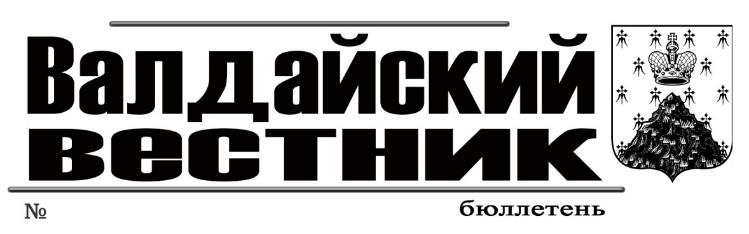 Проведения публичных слушаний 12 сентября 2022 года по вопросу предоставления разрешения на отклонение от предельных параметров разрешенного строительства, установив отступ от границы земельного участка, расположенного по адресу: Российская Федерация, Новгородская область, р-н Валдайский, Валдайское городское поселение, г. Валдай, ул. Дорожная с кадастровым номером 53:03:0101006:201  в территориальной зоне Ж.1. для строительства индивидуального жилого дома – 0 метров до северной границы земельного участка. С кадастровым номером 53:03:0101006:204 - 0 метров до северо-западной границы земельного участка.Решили:1. Признать публичные слушания состоявшимися.2. Предоставить разрешение на отклонение от предельных параметров разрешенного строительства, установив отступ от границы земельного участка, расположенного по адресу: Российская Федерация, Новгородская область, р-н Валдайский, Валдайское городское поселение, г. Валдай, ул. Дорожная с кадастровым номером 53:03:0101006:201 в территориальной зоне Ж.1. для строительства индивидуального жилого дома – 0 метров до северной границы земельного участка. С кадастровым номером 53:03:0101006:204 - 0 метров до северо-западной границы земельного участка.3. Направить протокол публичных слушаний Главе муниципального района для принятия решения.Ответственный за проведение публичных слушаний        А.В. РыбкинИНФОРМАЦИОННОЕ СООБЩЕНИЕАдминистрация Валдайского муниципального района сообщает о приёме заявлений о предоставлении в собственность земельного участка для ведения личного подсобного хозяйства, из земель населённых пунктов, расположенного: Российская Федерация, Новгородская область, Валдайский муниципальный район, Рощинское сельское поселение, д. Станки, площадью 1402 кв.м (ориентир: данный земельный участок расположен на расстоянии ориентировочно 12 м в южном направлении от земельного участка с кадастровым номером 53:03:1202004:83).Граждане, заинтересованные в предоставлении земельного участка, могут подавать заявления о намерении участвовать в аукционе по продаже земельного участка.Заявления принимаются в течение тридцати дней со дня опубликования данного сообщения (по 17.10.2022 включительно). Заявления могут быть поданы при личном обращении в бумажном виде через многофункциональный центр предоставления государственных и муни-ципальных услуг по адресу: Новгородская область, г. Валдай, ул. Гагарина, д. 12/2, Администрацию Валдайского муниципального района по адресу: Новгородская область, г. Валдай, пр. Комсомольский, д. 19/21, каб.3 05, тел.: 8 (816-66) 46-318.Со схемой расположения земельного участка на бумажном носителе, можно ознакомиться в комитете по управлению муниципальным имуществом Администрации муниципального района (каб. 409), с 8.30 до 17.30 (перерыв на обед с 13.00 до 14.00) в рабочие дни.При поступлении двух или более заявлений земельный участок предоставляется на торгах.Заместитель председателя комитета                                 В.А. КорзиневИНФОРМАЦИОННОЕ СООБЩЕНИЕАдминистрация Валдайского муниципального района сообщает о приёме заявлений о предоставлении в аренду земельного участка для садоводства, из земель населённых пунктов, расположенного: Российская Федерация, Новгородская область, Валдайский муниципальный район, Яжелбицкое сельское поселение, д. Варницы, площадью 1068 кв.м (ориентир: данный земельный участок примыкает с юго-западной стороны к земельному участку с кадастровым номером 53:03:1541001:105). Граждане, заинтересованные в предоставлении земельного участка, могут подавать заявления о намерении участвовать в аукционе на право заключения договора аренды земельного участка.Заявления принимаются в течение тридцати дней со дня опубликования данного сообщения (по 17.10.2022 включительно).Заявления могут быть поданы при личном обращении в бумажном виде через многофункциональный центр предоставления государственных и муниципальных услуг по адресу: Новгородская область, г. Валдай, ул. Гагарина, д. 12/2, Администрацию Валдайского муниципального района по адресу: Новгородская область, г. Валдай, пр. Комсомольский, д. 19/21, каб. 305.Со схемой расположения земельных участков на бумажном носителе, можно ознакомиться в комитете по управлению муниципальным имуществом Администрации муниципального района (каб. 409), с 8.30 до 17.30 (перерыв на обед с 13.00 до 14.00) в рабочие дни.При поступлении двух или более заявлений право на заключение договора аренды земельного участка предоставляется на торгах.Заместитель председателя комитета                                  В.А. КорзиневУтверждена Постановлением Администрации Валдайского муниципального района от 31.08.2022 № 1735«Об утверждении изменений в схеме размещения рекламных конструкций Валдайского муниципального района Новгородской области»Схема размещения рекламных конструкций Валдайского муниципального районаООО «ГрафИнфо»ОБЩАЯ ЧАСТЬСхема размещения рекламных конструкций Валдайского муниципального района в части территории Валдайского городского поселения утверждена постановлением Администрации Валдайского муниципального района от 04.03.2015г. № 369 сроком на 5 лет. В связи с истечением указанного срока действия схемы размещения рекламных конструкций Валдайского муниципального района ООО «ГрафИнфо» выполнило работы по подготовке проекта схемы размещения рекламных конструкций Валдайского муниципального района на основании муниципального контракта от 15.04.2019 № 0150300011619000038-0231035-01.Количество рекламных конструкций на территории Валдайского муниципального района не изменилось. Места размещения рекламных конструкций сосредоточены на территории Валдайского городского поселения. Ранее Схема размещения рекламных конструкций Валдайского муниципального района в части территории Валдайского городского поселения была согласована со всеми органами и организациями, уполномоченными на согласование. Новых мест размещения рекламных конструкций согласно информации, предоставленной муниципальными образованиями, входящими в состав Валдайского муниципального района, не предусмотрено. Схема размещения рекламных конструкций является документом, определяющим места размещения рекламных конструкций, типы и виды рекламных конструкций, установка которых допускается на данных местах. Данная Схема размещения рекламных конструкций соответствует документам территориального планирования и обеспечивает соблюдение внешнего архитектурного облика сложившейся застройки, градостроительных норм и правил, требований безопасности и содержит карты размещения рекламных конструкций с указанием типов и видов рекламных конструкций, площади информационных полей и технических характеристик рекламных конструкций.Настоящая Схема разработана в целях оптимизации рекламного пространства, упорядочения размещения рекламных конструкций и формирует благоприятную архитектурную и информационную среду на территории Валдайского городского поселения в соответствии со сложившейся застройкой.Схема разработана с учетом соблюдения следующих принципов:обеспечение безопасности дорожного движения согласно требованиям ГОСТ Р 52044-2003 "Наружная реклама на автомобильных дорогах и территориях городских и сельских поселений. Общие технические требования к средствам наружной рекламы. Правила размещения»;обеспечение безопасности эксплуатации действующих коммуникаций муниципального хозяйства;создание целостности архитектурного облика сложившейся застройки территории населенных пунктов Валдайского городского поселения;оптимальное сохранение сложившейся практики ведения предпринимательской деятельности в сфере рекламного бизнеса;унификация дизайна и мест стабильного размещения рекламных конструкций.Состав схемы размещения рекламных конструкций:Схема размещения рекламных конструкций состоит из:общей схемы рекламных конструкций (далее - Общая схема);сводной таблицы рекламных конструкций (далее - сводная таблица);карт размещения рекламных конструкций.На общей схеме отображены места размещения рекламных конструкций на территории муниципального образования, типы и виды рекламных конструкций, установка которых допускается на данных местах, а также порядковые номера мест размещения рекламных конструкций. Типы и виды рекламных конструкций на Общей схеме обозначаются в соответствии с предусмотренными для каждого типа и вида рекламных конструкций графическими и цветовыми обозначениями.В сводной таблице номер рекламной конструкции соответствует номеру места размещения рекламных конструкций на Общей схеме.Карта размещения рекламной конструкции выполнена на каждую рекламную конструкцию в соответствии с Общей схемой и сводной таблицей с указанием наименования рекламной конструкции, номера места размещения рекламной конструкции, адреса размещения рекламной конструкции, типа и вида рекламной конструкции, площади информационных полей и технических характеристик рекламной конструкции.Установка и эксплуатация рекламных конструкций:Установка и эксплуатация рекламной конструкции осуществляются ее владельцем по договору с собственником земельного участка, здания или иного недвижимого имущества, к которому присоединяется рекламная конструкция, либо с лицом, управомоченным собственником такого имущества, в том числе с арендатором. В случае, если для установки и эксплуатации рекламной конструкции предполагается использовать общее имущество собственников помещений в многоквартирном доме, заключение договора на установку и эксплуатацию рекламной конструкции возможно только при наличии согласия собственников помещений в многоквартирном доме, полученного в порядке, установленном Жилищным кодексом Российской Федерации. Заключение такого договора осуществляется лицом, уполномоченным на его заключение общим собранием собственников помещений в многоквартирном доме. По окончании срока действия договора на установку и эксплуатацию рекламной конструкции обязательства сторон по договору прекращаются.Заключение договора на установку и эксплуатацию рекламной конструкции на земельном участке, здании или ином недвижимом имуществе, находящемся в государственной или муниципальной собственности, осуществляется на основе торгов (в форме аукциона или конкурса), проводимых органами государственной власти, органами местного самоуправления или уполномоченными ими организациями в соответствии с законодательством Российской Федерации.Торги на право заключения договора на установку и эксплуатацию рекламной конструкции на земельном участке, который находится в государственной собственности, муниципальной собственности или государственная собственность на который не разграничена, а также на здании или ином недвижимом имуществе, находящихся в собственности субъектов Российской Федерации или муниципальной собственности, проводятся органом государственной власти, органом местного самоуправления муниципального района либо уполномоченной ими организацией только в отношении рекламных конструкций, указанных в настоящей схеме размещения рекламных конструкций.Торги проводятся с учетом особенностей предусмотренных Федеральным законом "О рекламе" № 38-ФЗ от 13.03.2006.Рекламораспространитель обязан восстановить благоустройство территории после установки (демонтажа) средства размещения наружной рекламы. Демонтаж средств размещения наружной рекламы необходимо проводить вместе с их фундаментом.При выполнении работ по монтажу и обслуживанию средств наружной рекламы должны быть соблюдены требования по обеспечению безопасности дорожного движения в местах производства дорожных работРекламная конструкция должна использоваться исключительно в целях распространения рекламы, социальной рекламы.Общие технические требования к средствам наружной рекламы:Общие технические требования к средствам наружной рекламы и правила их размещения установлены ГОСТ Р 52044-2003 “Наружная реклама на автомобильных дорогах и территориях городских и сельских поселений. Общие технические требования к средствам наружной рекламы. Правила размещения”.Значения фотометрических характеристик элементов изображения наружной рекламы и знаков информирования об объектах притяжения должны быть ниже на 25% аналогичных характеристик дорожных знаков по ГОСТ Р 52290.Наружная реклама не должна:вызывать ослепление участников движения светом, в том числе отраженным;ограничивать видимость, мешать восприятию водителем дорожной обстановки или эксплуатации транспортного средства;иметь сходство (по внешнему виду, изображению или звуковому эффекту) с техническими средствами организации дорожного движения и специальными сигналами, а также создавать впечатление нахождения на дороге транспортного средства, пешехода или какого-либо объекта;издавать звуки, которые могут быть услышаны в пределах автомобильной дороги лицами с нормальным слухом.Конструкции средств наружной рекламы следует проектировать, изготовлять и устанавливать с учетом нагрузок и других воздействий, соответствующих требованиям документов.Конструкции средств наружной рекламы должны соответствовать строительным нормам и правилам, другим нормативным документам.Конструктивные элементы жесткости и крепления (болтовые соединения, элементы опор, технологические косынки и т.п.) должны быть закрыты декоративными элементами.Не допускается повреждение сооружений при креплении к ним средств размещения рекламы, а также снижение их прочности и устойчивости.В средствах наружной рекламы используют осветительные приборы промышленного изготовления, обеспечивающие требования электро- и пожаробезопасности. Осветительные приборы и устройства, подключаемые к электросети, должны соответствовать требованиям Правил устройства электроустановок, а их эксплуатация - требованиям Правил эксплуатации и техники безопасности.Средства наружной рекламы не должны ограничивать видимость технических средств организации дорожного движения, уменьшать габарит инженерных сооружений, а также не должны быть размещены:на одной опоре, в створе и в одном сечении с дорожными знаками и светофорами;на аварийно-опасных участках дорог и улиц, на железнодорожных переездах в пределах границ транспортных развязок в разных уровнях, мостовых сооружениях, в туннелях и под путепроводами, а также на расстоянии менее 350 м от них вне населенных пунктов и 50 м - в населенных пунктах, непосредственно над въездами в туннели и выездами из туннелей и ближе 10 м от них;на участках автомобильных дорог и улиц с высотой насыпи земляного полотна более 2 м;на участках автомобильных дорог вне населенных пунктов с радиусом кривой в плане менее 1200 м, в населенных пунктах - на участках дорог и улиц с радиусом кривой в плане менее 600 м;над проезжей частью и обочинами дорог, а также на разделительных полосах;на дорожных ограждениях и направляющих устройствах;на подпорных стенах, деревьях, скалах и других природных объектах;на участках автомобильных дорог с расстоянием видимости менее 350 м вне населенных пунктов и 150 м - в населенных пунктах;ближе 25 м от остановок маршрутных транспортных средств;в пределах границ наземных пешеходных переходов и пересечениях автомобильных дорог или улиц в одном уровне, а также на расстоянии менее 150 м от них вне населенных пунктов, 50 м - в населенных пунктах;сбоку от автомобильной дороги или улицы на расстоянии менее 10 м от бровки земляного полотна автомобильной дороги (бордюрного камня) вне населенных пунктов и на расстоянии менее 5 м - в населенных пунктах;сбоку от автомобильной дороги или улицы на расстоянии менее высоты средства наружной рекламы, если верхняя точка находится на высоте более 10 м или менее 5 м над уровнем проезжей части.На автомобильных дорогах нижний край рекламного щита или крепящих его конструкций размещают на высоте не менее 2,0 м от уровня поверхности участка, на котором расположено средство размещения рекламы, а на территории городских и сельских поселений - на высоте не менее 4,5 м.Расстояние в плане от фундамента до границы имеющихся подземных коммуникаций должно быть не менее 1 м.Удаление средств наружной рекламы от линий электропередачи осветительной сети должно быть не менее 1,0 м.Фундаменты размещения стационарных средств наружной рекламы должны быть заглублены на 15 - 20 см ниже уровня грунта с последующим восстановлением газона на нем. Фундаменты опор не должны выступать над уровнем земли более чем на 5 см. Допускается размещение выступающих более чем на 5 см фундаментов опор на тротуаре при наличии бортового камня или дорожных ограждений, если это не препятствует движению пешеходов и уборке улиц.Изменение схемы размещения рекламных конструкций:В схему размещения рекламных конструкций допускается вносить изменения.Вносимые в нее изменения подлежат опубликованию (обнародованию) в порядке, установленном для официального опубликования (обнародования) муниципальных правовых актов, и размещению на официальном сайте органа местного самоуправления муниципального района в информационно-телекоммуникационной сети "Интернет".СВОДНАЯ ТАБЛИЦА РЕКЛАМНЫХ КОНСТРУКЦИЙВалдайского муниципального района--------------------------------<*> Рекламная конструкция.Приложения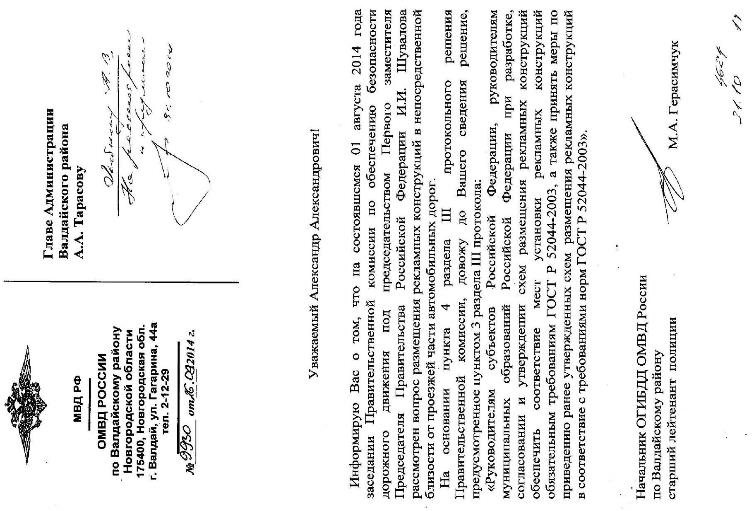 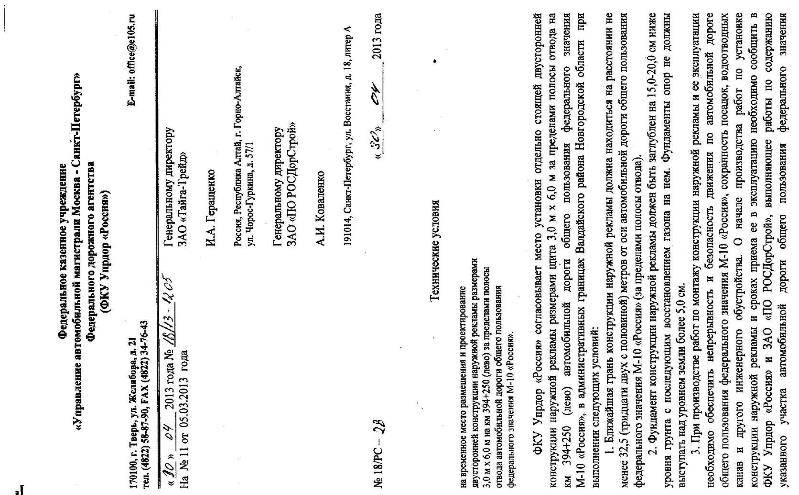 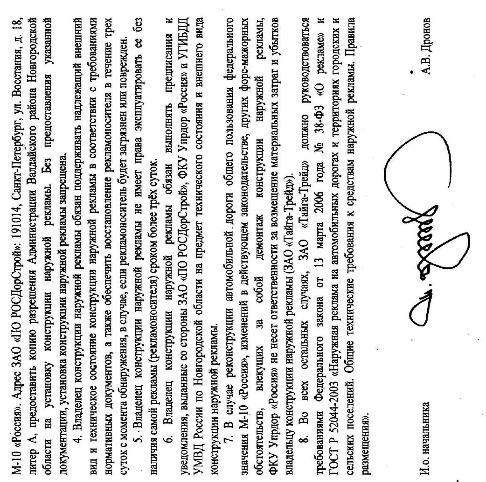 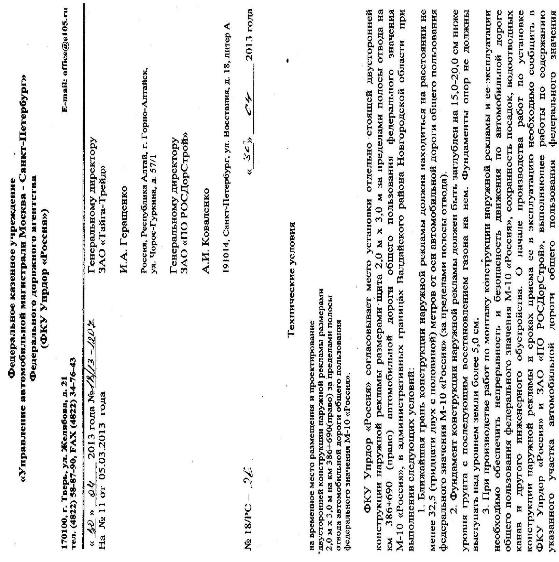 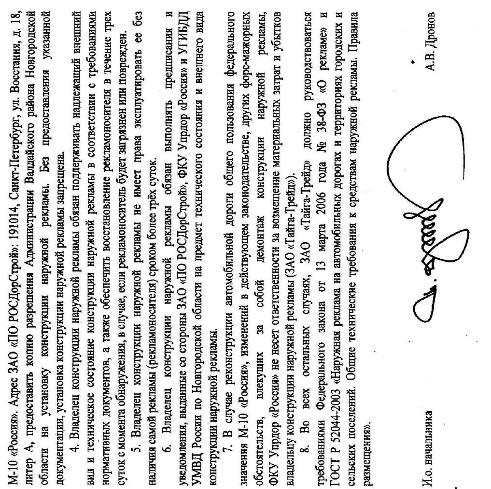 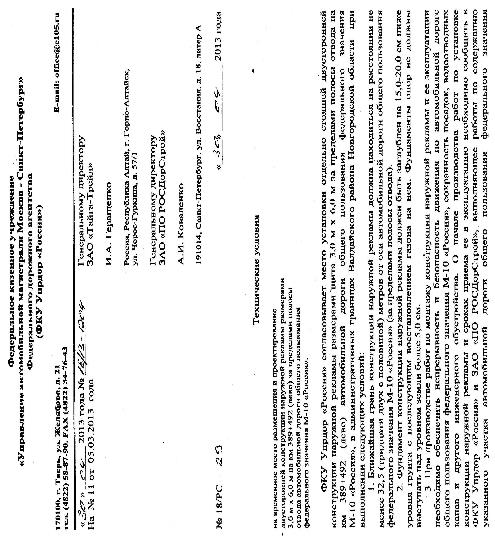 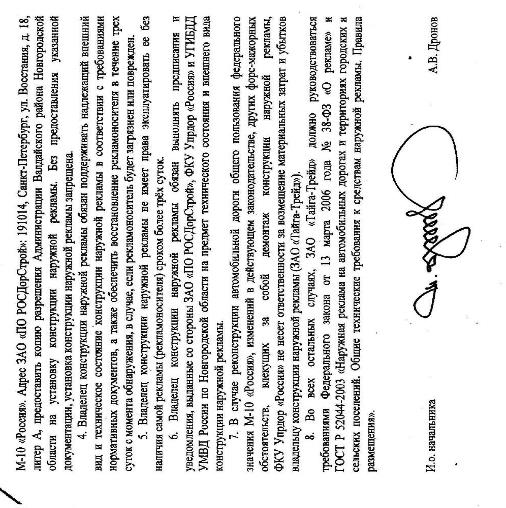 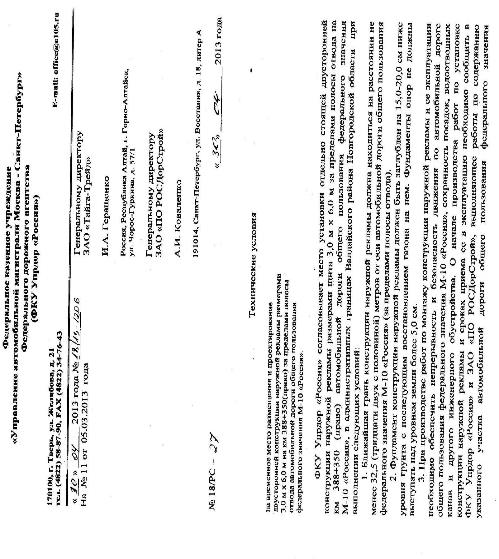 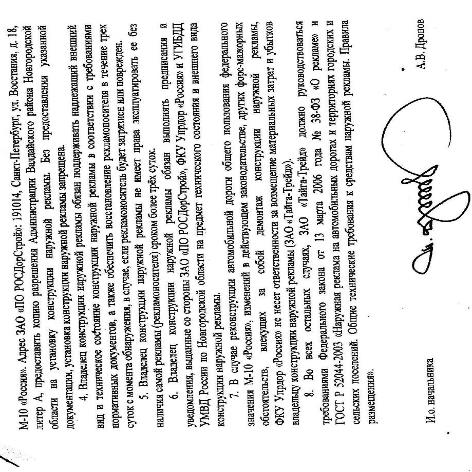 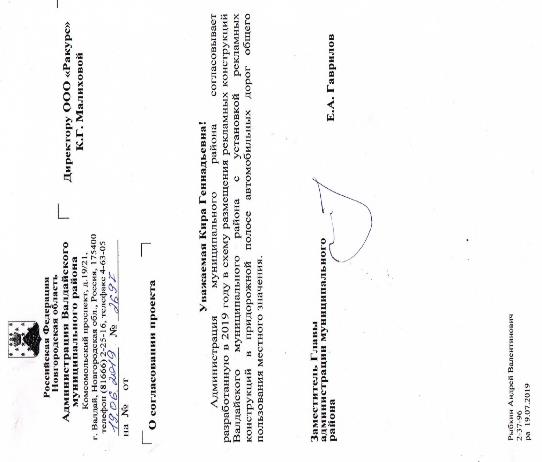 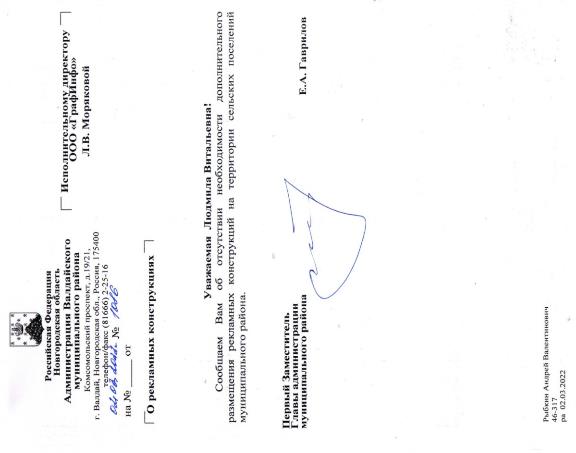 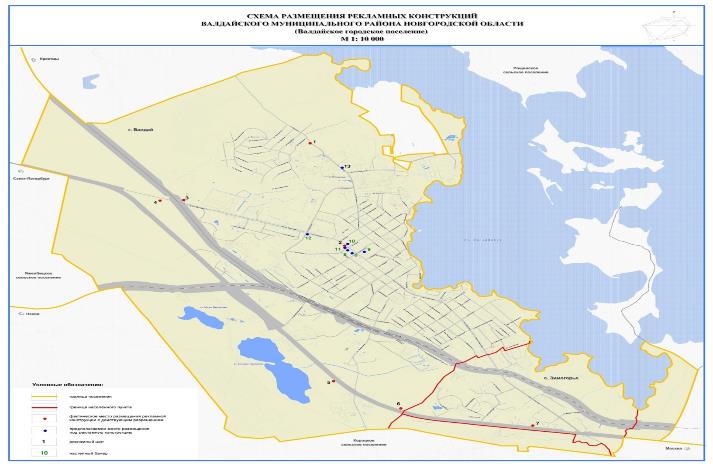 Выборы Главы Ивантеевского сельского поселения Валдайского муниципального района Новгородской области11 сентября 2022 годаТЕРРИТОРИАЛЬНАЯ ИЗБИРАТЕЛЬНАЯ КОМИССИЯВАЛДАЙСКОГО РАЙОНАПОСТАНОВЛЕНИЕот «12» сентября 2022 г. № 42/2-4г. ВалдайО результатах выборов Главы Ивантеевского сельского поселения Валдайского района на выборах 11 сентября 2022 г. В соответствии с частью 15 статьи 58 областного закона от 21.06.2007 № 121-ОЗ «О выборах Главы муниципального образования в Новгородской области», на основании протокола о результатах выборов  Главы Ивантеевского сельского поселения Валдайского района от «11» сентября  2022 годаТерриториальная избирательная комиссия  Валдайского районаПОСТАНОВЛЯЕТ:1. Признать выборы Главы Ивантеевского сельского поселения Валдайского района состоявшимися и действительными.2. Считать избранным на должность Главы  Ивантеевского сельского поселения Валдайского района: Колпакова Константина Федоровича3. Направить настоящее постановление для опубликования в газету «Валдай».4. Разместить настоящее постановление на странице Территориальной избирательной комиссии Валдайского района на официальном сайте Администрации Валдайского муниципального района в информационно-телекоммуникационной сети Интернет.Председатель Территориальнойизбирательной комиссии Валдайского района                 				    	О.Я. РудинаСекретарь Территориальнойизбирательной комиссииВалдайского района                                                                             Е.В. ЕмельяноваАДМИНИСТРАЦИЯ ВАЛДАЙСКОГО МУНИЦИПАЛЬНОГО РАЙОНАП О С Т А Н О В Л Е Н И Е12.09.2022 № 1809О проведении открытого конкурсаВ соответствии с Жилищным кодексом Российской Федерации, постановлением Правительства Российской Федерации от 06.02. 2006 № 75 «О порядке проведения органом местного самоуправления открытого конкурса по отбору управляющей организации для управления многоквартирным домом» Администрация Валдайского муниципального района ПОСТАНОВЛЯЕТ:1. Провести открытый конкурс по отбору управляющей организации для управления многоквартирным жилым домом, расположенным по адресу: Новгородская область, Валдайский район, г. Валдай, ул. Победы, д. 43.2 Утвердить конкурсную документацию по отбору управляющей организации для управления многоквартирным домом, расположенным по адресу: Новгородская область, Валдайский район, г. Валдай, ул. Победы, д. 43.3. Информацию о проведении конкурса разместить на официальном сайте Российской Федерации в информационно-телекоммуникационной сети «Интернет» для размещения информации о проведении торгов по адресу: www.torgi.gov.ru.4. Опубликовать постановление в бюллетене «Валдайский Вестник» и разместить на официальном сайте Администрации Валдайского муниципального района в сети «Интернет».Глава муниципального района		Ю.В.СтадэАДМИНИСТРАЦИЯ ВАЛДАЙСКОГО МУНИЦИПАЛЬНОГО РАЙОНАП О С Т А Н О В Л Е Н И Е12.09.2022 № 1810О проведении открытого конкурсаВ соответствии с Жилищным кодексом Российской Федерации, постановлением Правительства Российской Федерации от 06.02. 2006 № 75 «О порядке проведения органом местного самоуправления открытого конкурса по отбору управляющей организации для управления многоквартирным домом» Администрация Валдайского муниципального района ПОСТАНОВЛЯЕТ:1. Провести открытый конкурс по отбору управляющей организации для управления многоквартирным жилым домом, расположенным по адресу: Новгородская область, Валдайский район, г. Валдай, ул. Энергетиков, д. 9.2 Утвердить конкурсную документацию по отбору управляющей организации для управления многоквартирным домом, расположенным по адресу: Новгородская область, Валдайский район, г. Валдай, ул. Энергетиков, д. 9. 3. Информацию о проведении конкурса разместить на официальном сайте Российской Федерации в информационно-телекоммуникационной сети «Интернет» для размещения информации о проведении торгов по адресу: www.torgi.gov.ru.4. Опубликовать постановление в бюллетене «Валдайский Вестник» и разместить на официальном сайте Администрации Валдайского муниципального района в сети «Интернет».Глава муниципального района		Ю.В.СтадэАДМИНИСТРАЦИЯ ВАЛДАЙСКОГО МУНИЦИПАЛЬНОГО РАЙОНАП О С Т А Н О В Л Е Н И Е12.09.2022 № 1811О проведении открытого конкурсаВ соответствии с Жилищным кодексом Российской Федерации, постановлением Правительства Российской Федерации от 06.02. 2006 № 75 «О порядке проведения органом местного самоуправления открытого конкурса по отбору управляющей организации для управления многоквартирным домом» Администрация Валдайского муниципального района ПОСТАНОВЛЯЕТ:1. Провести открытый конкурс по отбору управляющей организации для управления многоквартирным жилым домом, расположенным по адресу: Новгородская область, Валдайский район, г. Валдай, пр. Комсомольский, д. 51.2. Утвердить конкурсную документацию по отбору управляющей организации для управления многоквартирным домом, расположенным по адресу: Новгородская область, Валдайский район, г. Валдай, пр. Комсомольский, д. 51.3. Информацию о проведении конкурса разместить на официальном сайте Российской Федерации в информационно-телекоммуникационной сети «Интернет» для размещения информации о проведении торгов по адресу: www.torgi.gov.ru.4. Опубликовать постановление в бюллетене «Валдайский Вестник» и разместить на официальном сайте Администрации Валдайского муниципального района в сети «Интернет».Глава муниципального района		Ю.В.СтадэАДМИНИСТРАЦИЯ ВАЛДАЙСКОГО МУНИЦИПАЛЬНОГО РАЙОНАП О С Т А Н О В Л Е Н И Е12.09.2022 № 1812О проведении открытого конкурсаВ соответствии с Жилищным кодексом Российской Федерации, постановлением Правительства Российской Федерации от 06.02. 2006 № 75 «О порядке проведения органом местного самоуправления открытого конкурса по отбору управляющей организации для управления многоквартирным домом» Администрация Валдайского муниципального района ПОСТАНОВЛЯЕТ:1. Провести открытый конкурс по отбору управляющей организации для управления многоквартирным жилым домом, расположенным по адресу: Новгородская область, Валдайский район, г. Валдай, пр. Советский, д. 37.2 Утвердить конкурсную документацию по отбору управляющей организации для управления многоквартирным домом, расположенным по адресу: Новгородская область, Валдайский район, г. Валдай, пр. Советский, д. 37.3. Информацию о проведении конкурса разместить на официальном сайте Российской Федерации в информационно-телекоммуникационной сети «Интернет» для размещения информации о проведении торгов по адресу: www.torgi.gov.ru.4. Опубликовать постановление в бюллетене «Валдайский Вестник» и разместить на официальном сайте Администрации Валдайского муниципального района в сети «Интернет».Глава муниципального района		Ю.В.СтадэАДМИНИСТРАЦИЯ ВАЛДАЙСКОГО МУНИЦИПАЛЬНОГО РАЙОНАП О С Т А Н О В Л Е Н И Е12.09.2022 № 1813О проведении открытого конкурсаВ соответствии с Жилищным кодексом Российской Федерации, постановлением Правительства Российской Федерации от 06.02. 2006 № 75 «О порядке проведения органом местного самоуправления открытого конкурса по отбору управляющей организации для управления многоквартирным домом» Администрация Валдайского муниципального района ПОСТАНОВЛЯЕТ:1. Провести открытый конкурс по отбору управляющей организации для управления многоквартирным жилым домом, расположенным по адресу: Новгородская область, Валдайский район, г. Валдай, пр. Советский, д. 35/15.2 Утвердить конкурсную документацию по отбору управляющей организации для управления многоквартирным домом, расположенным по адресу: Новгородская область, Валдайский район, г. Валдай, пр. Советский, д.35/15.3. Информацию о проведении конкурса разместить на официальном сайте Российской Федерации в информационно-телекоммуникационной сети «Интернет» для размещения информации о проведении торгов по адресу: www.torgi.gov.ru.4. Опубликовать постановление в бюллетене «Валдайский Вестник» и разместить на официальном сайте Администрации Валдайского муниципального района в сети «Интернет».Глава муниципального района		Ю.В.СтадэАДМИНИСТРАЦИЯ ВАЛДАЙСКОГО МУНИЦИПАЛЬНОГО РАЙОНАП О С Т А Н О В Л Е Н И Е12.09.2022 № 1814О проведении открытого конкурсаВ соответствии с Жилищным кодексом Российской Федерации, постановлением Правительства Российской Федерации от 06.02. 2006 № 75 «О порядке проведения органом местного самоуправления открытого конкурса по отбору управляющей организации для управления многоквартирным домом» Администрация Валдайского муниципального района ПОСТАНОВЛЯЕТ:1. Провести открытый конкурс по отбору управляющей организации для управления многоквартирным жилым домом, расположенным по адресу: Новгородская область, Валдайский район, г. Валдай, пер. Суворова, д. 2а.2. Утвердить конкурсную документацию по отбору управляющей организации для управления многоквартирным домом, расположенным по адресу: Новгородская область, Валдайский район, г. Валдай, пер. Суворова, д. 2а. 3. Информацию о проведении конкурса разместить на официальном сайте Российской Федерации в информационно-телекоммуникационной сети «Интернет» для размещения информации о проведении торгов по адресу: www.torgi.gov.ru.4. Опубликовать постановление в бюллетене «Валдайский Вестник» и разместить на официальном сайте Администрации Валдайского муниципального района в сети «Интернет».Глава муниципального района		Ю.В.СтадэАДМИНИСТРАЦИЯ ВАЛДАЙСКОГО МУНИЦИПАЛЬНОГО РАЙОНАП О С Т А Н О В Л Е Н И Е12.09.2022 № 1815О проведении открытого конкурсаВ соответствии с Жилищным кодексом Российской Федерации, постановлением Правительства Российской Федерации от 06.02. 2006 № 75 «О порядке проведения органом местного самоуправления открытого конкурса по отбору управляющей организации для управления  многоквартирным домом» Администрация Валдайского муниципального района ПОСТАНОВЛЯЕТ:1. Провести открытый конкурс по отбору управляющей организации для управления многоквартирным жилым домом, расположенным по адресу: Новгородская область, Валдайский район, г. Валдай, пр. Советский, д. 20а.2. Утвердить конкурсную документацию по отбору управляющей организации для управления многоквартирным домом, расположенным по адресу: Новгородская область, Валдайский район, г. Валдай, пр. Советский, д. 20а.3. Информацию о проведении конкурса разместить на официальном сайте Российской Федерации в информационно-телекоммуникационной сети «Интернет» для размещения информации о проведении торгов по адресу: www.torgi.gov.ru.4. Опубликовать постановление в бюллетене «Валдайский Вестник» и разместить на официальном сайте Администрации Валдайского муниципального района в сети «Интернет».Глава муниципального района		Ю.В.СтадэАДМИНИСТРАЦИЯ ВАЛДАЙСКОГО МУНИЦИПАЛЬНОГО РАЙОНАП О С Т А Н О В Л Е Н И Е12.09.2022 № 1816О проведении открытого конкурсаВ соответствии с Жилищным кодексом Российской Федерации, постановлением Правительства Российской Федерации от 06.02. 2006 № 75 «О порядке проведения органом местного самоуправления открытого конкурса по отбору управляющей организации для управления  многоквартирным домом» Администрация Валдайского муниципального района ПОСТАНОВЛЯЕТ:1. Провести открытый конкурс по отбору управляющей организации для управления многоквартирным жилым домом, расположенным по адресу: Новгородская область, Валдайский район, г. Валдай, ул. Труда, д. 23.2. Утвердить конкурсную документацию по отбору управляющей организации для управления многоквартирным домом, расположенным по адресу: Новгородская область, Валдайский район, г. Валдай, ул. Труда, д. 23.3. Информацию о проведении конкурса разместить на официальном сайте Российской Федерации в информационно-телекоммуникационной сети «Интернет» для размещения информации о проведении торгов по адресу: www.torgi.gov.ru.4. Опубликовать постановление в бюллетене «Валдайский Вестник» и разместить на официальном сайте Администрации Валдайского муниципального района в сети «Интернет».Глава муниципального района		Ю.В.СтадэАДМИНИСТРАЦИЯ ВАЛДАЙСКОГО МУНИЦИПАЛЬНОГО РАЙОНАП О С Т А Н О В Л Е Н И Е12.09.2022 № 1817О начале отопительного сезона 2022 - 2023 годовВ соответствии с Федеральным законом от 6 октября 2003 года № 131-ФЗ «Об общих принципах организации местного самоуправления в Российской Федерации», Приказом министерства энергетики Российской Федерации от 24.03.2003 № 115 «Об утверждении правил технической эксплуатации тепловых энергоустановок, в связи с понижением средней температуры наружного воздуха (ниже +8 градусов по Цельсию в течение нормативного срока) Администрация Валдайского муниципального  района ПОСТАНОВЛЯЕТ:1. Руководителям теплоснабжающих организаций независимо от организационно-правой формы, работающим по договорам поставки тепловой энергии для жилого фонда и объектов социально-культурной сферы, управляющих организаций, товариществ собственников жилья, жилищно-строительных кооперативов, иных специализированных потребительских кооперативов: 1.1. Начать отопительный период с 15 сентября 2022 года;1.2. Произвести в первую очередь запуск систем теплоснабжения, к которым подключены объекты социально-культурно-бытового назначения и находящийся в одной схеме с ними жилищный фонд.2. Рекомендовать собственникам зданий, управляющим организациям, товариществам собственников жилья, жилищно-строительным кооперативам, иным специализированным потребительским кооперативам совместно с теплоснабжающими организациями:2.1. Согласовать с теплоснабжающей организацией графики подачи теплоносителя в здания;2.2. Обеспечить прием тепла и в течение двух недель устранить выявленные при запуске системы отопления неисправности.3. Опубликовать постановление в бюллетене «Валдайский Вестник» и разместить на официальном сайте Администрации Валдайского муниципального района в сети «Интернет».Глава муниципального района		Ю.В.СтадэАДМИНИСТРАЦИЯ ВАЛДАЙСКОГО МУНИЦИПАЛЬНОГО РАЙОНАП О С Т А Н О В Л Е Н И Е12.09.2022 № 1818О внесении изменений в Положение об оплате труда работников муниципального бюджетного учреждения «Административно-хозяйственное управление»В соответствии с Трудовым кодексом Российской Федерации, Уставом Валдайского муниципального района, постановлением Администрации Валдайского муниципального района от 03.06.2014 № 1062 «О системе оплаты труда работников муниципальных бюджетных учреждений Администрации Валдайского муниципального района», Уставом муниципального бюджетного учреждения «Административно-хозяйственное управление», решением Думы Валдайского муниципального района от 25.08.2022 № 147 «О внесении изменений в бюджет Валдайского муниципального района на 2022 год и плановый период 2023 – 2024 годы», в целях определения порядка оплаты труда работников муниципального бюджетного учреждения «Административно-хозяйственное управление» Администрация Валдайского муниципального района ПОСТАНОВЛЯЕТ:1. Внести изменения в Положение об оплате труда работников муниципального бюджетного учреждения «Административно-хозяйственное управление», утвержденное постановлением Администрации Валдайского муниципального района от 10.08.2016 № 1308:1.1. Изложить подпункт 2.2.2. пункта 2.2. раздела 2 в редакции:«2.2.2. Заместителю руководителя учреждения, главному бухгалтеру учреждения устанавливается на 10 - 30 процентов ниже должностного оклада руководителя учреждения»;1.2. Изложить подпункт 3.2.1. раздела 3 в редакции:«3.2.1. По ПКГ, утвержденным приказом Министерства здравоохранения и социального развития Российской Федерации от 29.05.2008 № 247н «Об утверждении профессиональных квалификационных групп общеотраслевых должностей руководителей, специалистов и служащих», составляют:»;1.2. Изложить подпункт 3.2.2. раздела 3 в редакции:«3.2.2. По ПКГ, утвержденным приказом Министерства здравоохранения и социального развития Российской Федерации от 29.05.2008 № 248н «Об утверждении профессиональных квалификационных групп общеотраслевых должностей руководителей, специалистов и служащих», составляют:».2. Постановление вступает в силу со дня принятия и распространяет действие на правоотношения, возникшие с 1 июля 2022 года.3. Опубликовать постановление в бюллетене «Валдайский Вестник» и разместить на официальном сайте Администрации Валдайского муниципального района в сети «Интернет».Глава муниципального района		Ю.В.СтадэАДМИНИСТРАЦИЯ ВАЛДАЙСКОГО МУНИЦИПАЛЬНОГО РАЙОНАП О С Т А Н О В Л Е Н И Е12.09.2022 № 1819О внесении изменений в Положение об оплате труда работников муниципального автономного учреждения «Спортивная школа», подведомственного Администрации Валдайского муниципального районаВ соответствии с Трудовым кодексом Российской Федерации, Федеральным законом от 6 октября N 131-ФЗ «Об общих принципах организации местного самоуправления в Российской Федерации», постановлением Администрации Валдайского муниципального района от 03.06.2014 № 1062 «О системе оплаты труда работников муниципальных учреждений Администрации Валдайского муниципального района», решением Думы Валдайского муниципального района от 25.08.2022 № 147 «О внесении изменений в бюджет Валдайского муниципального района на 2022 год и плановый период 2023 - 2024 годов» Администрация Валдайского муниципального района ПОСТАНОВЛЯЕТ:1. Внести следующие изменения в Положение об оплате труда работников муниципального автономного учреждения «Спортивная школа», подведомственного Администрации Валдайского муниципального района, утвержденное постановлением Администрации Валдайского муниципального района от 29.04.2019 № 700:1.1. Изложить третий абзац пункта 2.8 в редакции:«Бо - базовый оклад, применяемый для определения должностного оклада руководителя учреждения (устанавливается в фиксированном размере и составляет 14180,63  рублей)»;1.2. Изложить подпункты 3.3.1 – 3.3.3 в редакции:«3.3.1. Должностные оклады для групп должностей работников физической культуры и спорта учреждения устанавливаются на основе отнесения занимаемых ими должностей к ПКГ, утвержденным приказом Минздравсоцразвития России от 27.02.2012 N 165н «Об утверждении профессиональных квалификационных групп должностей работников физической культуры и спорта»:3.3.2. Должностные оклады для руководителей, специалистов и служащих, занимающих общеотраслевые должности в учреждении, устанавливаются на основе отнесения занимаемых ими должностей к ПКГ, утвержденным приказом Минздравсоцразвития России от 29.05.2008 N 247н «Об утверждении профессиональных квалификационных групп общеотраслевых должностей руководителей, специалистов и служащих»:3.3.3. Должностные оклады для работников, осуществляющих профессиональную деятельность по профессиям рабочих, занятых в учреждении, устанавливаются на основе отнесения занимаемых ими должностей к ПКГ, утвержденным приказом Минздравсоцразвития России от 29.05.2008 N 248н «Об утверждении профессиональных квалификационных групп общеотраслевых профессий рабочих»:»;1.3. Изложить третий абзац подпункта 3.4.1 в редакции:«До - должностной оклад»; 1.4. Изложить четвертый абзац подпункта 3.4.1 в редакции:«Об - базовый оклад, применяемый при определении должностного оклада тренера учреждения (устанавливается в фиксированном размере и составляет 7622,09 рублей)».2. Постановление распространяет действие на правоотношения, возникшие с 1 июля 2022 года.3. Опубликовать постановление в бюллетене «Валдайский Вестник» и разместить на официальном сайте Администрации Валдайского муниципального района в сети «Интернет».Глава муниципального района		Ю.В.СтадэАДМИНИСТРАЦИЯ ВАЛДАЙСКОГО МУНИЦИПАЛЬНОГО РАЙОНАП О С Т А Н О В Л Е Н И Е12.09.2022 № 1820О внесении изменений в Положение об оплате труда работников муниципального автономного учреждения «Физкультурно - спортивный центр», подведомственного Администрации Валдайского муниципального районаВ соответствии с Трудовым кодексом Российской Федерации, Федеральным законом от 6 октября  131-ФЗ «Об общих принципах организации местного самоуправления в Российской Федерации», постановлением Администрации Валдайского муниципального района от 03.06.2014 № 1062 «О системе оплаты труда работников муниципальных учреждений Администрации Валдайского муниципального района», решением Думы Валдайского муниципального района от 25.08.2018 № 147 «О внесении изменений в бюджет Валдайского муниципального района на 2012 год и плановый период 2023 - 2024 годов» Администрация Валдайского муниципального района ПОСТАНОВЛЯЕТ:1. Внести изменения в Положение об оплате труда работников муниципального автономного учреждения «Физкультурно-спортивный центр», подведомственного Администрации Валдайского муниципального района, утвержденное постановлением Администрации Валдайского муниципального района от 29.04.2019 № 701, изложив подпункты 3.3.1 – 3.3.4 в следующей редакции:«3.3.1. Должностные оклады для групп должностей работников физической культуры и спорта учреждения устанавливаются на основе отнесения занимаемых ими должностей к ПКГ, утвержденным приказом Минздравсоцразвития России от 27.02.2012 N 165н «Об утверждении профессиональных квалификационных групп должностей работников физической культуры и спорта»:3.3.2. Должностные оклады для групп должностей медицинских и фармацевтических работников, отнесенных к профессиональным квалификационным группам должностей медицинских и фармацевтических работников, утвержденным приказом Министерства здравоохранения и социального развития Российской Федерации от 06.08.2007 № 526 «Об утверждении профессиональных квалификационных групп должностей медицинских и фармацевтических работников»:3.3.3. Должностные оклады для руководителей, специалистов и служащих, занимающих общеотраслевые должности в учреждении, устанавливаются на основе отнесения занимаемых ими должностей к ПКГ, утвержденным приказом Минздравсоцразвития России от 29.05.2008 N 247н «Об утверждении профессиональных квалификационных групп общеотраслевых должностей руководителей, специалистов и служащих»:3.3.4. Должностные оклады для работников, осуществляющих профессиональную деятельность по профессиям рабочих, занятых в учреждении, устанавливаются на основе отнесения занимаемых ими должностей к ПКГ, утвержденным приказом Минздравсоцразвития России от 29.05.2008 N 248н «Об утверждении профессиональных квалификационных групп общеотраслевых профессий рабочих»:».2. Постановление вступает в силу со дня принятия и распространяет действие на правоотношения, возникшие с 1 июля 2022 года.3. Опубликовать постановление в бюллетене «Валдайский Вестник» и разместить на официальном сайте Администрации Валдайского муниципального района в сети «Интернет».Глава муниципального района		Ю.В.СтадэАДМИНИСТРАЦИЯ ВАЛДАЙСКОГО МУНИЦИПАЛЬНОГО РАЙОНАП О С Т А Н О В Л Е Н И Е12.09.2022 № 1827О предоставлении разрешения на отклонение от предельных параметров разрешённого строительстваВ соответствии со статьей 40 Градостроительного кодекса Российской Федерации, Правилами землепользования и застройки Валдайского городского поселения, Администрация Валдайского муниципального района ПОСТАНОВЛЯЕТ:1. Предоставить разрешение на отклонение от предельных параметров разрешенного строительства, установив отступ от границы земельного участка, расположенного по адресу: Российская Федерация, Новгородская область, р-н Валдайский, Валдайское городское поселение, г. Валдай, ул. Дорожная с кадастровым номером 53:03:0101006:201 в территориальной зоне Ж.1. для строительства индивидуального жилого дома – 0 метров до северной границы земельного участка. С кадастровым номером 53:03:0101006:204 - 0 метров до северо-западной границы земельного участка.2. Опубликовать постановление в бюллетене «Валдайский Вестник» и разместить на официальном сайте Администрации Валдайского муниципального района в сети «Интернет».Глава муниципального района		Ю.В.СтадэАДМИНИСТРАЦИЯ ВАЛДАЙСКОГО МУНИЦИПАЛЬНОГО РАЙОНАП О С Т А Н О В Л Е Н И Е12.09.2022 № 1828О внесении изменения в постановление Администрации муниципального района от 05.09.2022 № 1763В связи с изменением кадастрового номера земельного участка, расположенного по адресу: Российская Федерация, Новгородская область, р-он Валдайский, Валдайское городское поселение, г. Валдай, ул. Юпитерская, д. 19, Администрация Валдайского муниципального района ПОСТАНОВЛЯЕТ:1. Внести изменение в постановление Администрации Валдайского муниципального района от 05.09.2022 № 1763 «О предоставлении разрешения на отклонение от предельных параметров разрешенного строительства», заменив в пункте 1 кадастровый номер земельного участка 53:03:0103004:26 на 53:03:0103004:438.2. Опубликовать постановление в бюллетене «Валдайский Вестник» и разместить на официальном сайте Администрации Валдайского муниципального района в сети «Интернет».Глава муниципального района		Ю.В.СтадэАДМИНИСТРАЦИЯ ВАЛДАЙСКОГО МУНИЦИПАЛЬНОГО РАЙОНАП О С Т А Н О В Л Е Н И Е14.09.2022 № 1853О внесении изменений в План мероприятий по устранению с 1 января 2023 года неэффективных налоговых льгот (налоговых расходов), предоставленных органами местного самоуправления Валдайского муниципального районаВ соответствии с заключенным Соглашением об осуществлении мер, направленных на социально-экономическое развитие и оздоровление муниципальных финансов Валдайского муниципального района ПОСТАНОВЛЯЕТ:1. Внести изменения в План мероприятий по устранению с 1 января 2023 года неэффективных налоговых льгот (налоговых расходов), предоставленных органами местного самоуправления Валдайского муниципального района, утвержденный постановлением Администрации Валдайского муниципального района от 10.03.2022 № 402 «Об утверждении Плана мероприятий по устранению с 1 января 2023 года неэффективных налоговых расходов (налоговых льгот и пониженных ставок), предоставляемых органами местного самоуправления» дополнив пункт 5 подпунктами 5.1, 5.1.1, 5.1.2.2. Опубликовать постановление в бюллетене «Валдайский Вестник» и разместить на официальном сайте Администрации Валдайского муниципального района в сети «Интернет».Глава муниципального района		Ю.В.СтадэУТВЕРЖДЕНпостановлением Администрациимуниципального районаот 14.09.2022 № 1853ПЛАНмероприятий по устранению с 1 января 2023 года неэффективных налоговых льгот (налоговых расходов),предоставленных органами местного самоуправления Валдайского муниципального районаАДМИНИСТРАЦИЯ ВАЛДАЙСКОГО МУНИЦИПАЛЬНОГО РАЙОНАП О С Т А Н О В Л Е Н И Е16.09.2022 № 1869Об утверждении Положения и состава координационного совета в области развития малого и среднего предпринимательства в Валдайском муниципальном районеВ соответствии с пунктом 4 статьи 13 Федерального закона от 24 июля 2007 года N 209-ФЗ "О развитии малого и среднего предпринимательства в Российской Федерации", постановлением Администрации Валдайского муниципального района от 11.04.2022 № 637 «Об утверждении порядка создания координационных или совещательных органов в области развития малого и среднего предпринимательства в Валдайском муниципальном районе», в целях обеспечения дальнейшего развития малого и среднего предпринимательства в районе Администрация Валдайского муниципального района ПОСТАНОВЛЯЕТ:1. Создать координационный совет в области развития малого и среднего предпринимательства в Валдайском муниципальном районе.2. Утвердить прилагаемые Положение и состав координационного совета в области развития малого и среднего предпринимательства в Валдайском муниципальном районе.3. Опубликовать постановление в бюллетене «Валдайский Вестник» и разместить на официальном сайте Администрации Валдайского муниципального района в сети «Интернет».Глава муниципального района		Ю.В.СтадэУТВЕРЖДЕНОпостановлением Администрациимуниципального района от 16.09.2022 № 1869ПОЛОЖЕНИЕ о координационном совете в области развития малого и среднего предпринимательства в Валдайском муниципальном районе 1. Общие положения1.1. Координационный совет в области развития малого и среднего предпринимательства в Валдайском муниципальном района (далее – координационный совет) является консультативно-совещательным органом по вопросам реализации государственной политики развития и поддержки малого и среднего предпринимательства на территории Валдайского муниципального района.1.2. Координационный совет в своей деятельности руководствуется  Конституцией Российской Федерации, законодательством Российской Федерации и Новгородской области, муниципальными правовыми актами Валдайского муниципального района, а также настоящим Положением.Координационный совет создаются в целях:привлечения субъектов малого и среднего предпринимательства к участию в формировании и реализации муниципальной политики в области развития малого и среднего предпринимательства;выдвижения и поддержки инициатив, направленных на развитие малого и среднего предпринимательства;проведения общественной экспертизы муниципальных правовых актов, регулирующих развитие малого и среднего предпринимательства;выработки рекомендаций органам местного самоуправления Валдайского муниципального района при определении приоритетов в области развития малого и среднего предпринимательства;привлечения граждан, общественных объединений и представителей средств массовой информации к обсуждению вопросов, касающихся реализации права граждан на предпринимательскую деятельность, и выработки по данным вопросам рекомендаций.2. Основные задачи координационного советаОсновными задачами являются: 2.1. Организация поддержки и содействие развитию малого и среднего предпринимательства в муниципальном районе; 2.2. Согласование позиций органов местного самоуправления и объединений малого и среднего предпринимательства по вопросам, касающимся социально-экономического развития муниципального района;2.3. Разработка рекомендаций по защите прав и законных интересов субъектов малого и среднего предпринимательства при реализации экономической, имущественной, градостроительной и социальной политики; 2.4. Информирование Главы муниципального района о наиболее актуальных проблемах развития малого и среднего предпринимательства, состоянии предпринимательского климата в муниципальном районе, эффективности мер государственного регулирования предпринимательской деятельности;2.5. Формирование положительного имиджа малого и среднего предпринимательства, повышение доверия населения к нему, формирование предпринимательской культуры и этики деловых отношений.  3. Основные направления деятельностиОсновными направлениями деятельности координационного совета являются:3.1. Взаимодействие субъектов предпринимательства в целях согласования их позиций по основным вопросам развития малого и среднего предпринимательства;3.2. Исследование проблем развития малого и среднего предпринимательства, положительного опыта работы субъектов малого и среднего предпринимательства с использованием средств массовой информации;3.3. Взаимодействие с органами местного самоуправления в целях выработки согласованных решений в сфере реализации государственной политики в области развития малого и  среднего предпринимательства; 3.4. Участие в разработке и реализации программ развития и поддержки малого и среднего предпринимательства;3.5. Подготовка и представление на рассмотрение Главе муниципального района предложений по совершенствованию нормативно-правовых актов в области развития малого и среднего предпринимательства; 3.6. Анализ эффективности мероприятий поддержки малого и среднего предпринимательства. 4. Полномочия координационного советаВ целях реализации направлений деятельности координационный совет обладает следующими полномочиями:4.1. Принимать решения, носящие рекомендательный характер, по вопросам, относящимся к направлениям деятельности координационного совета;4.2. Заслушивать на своих заседаниях должностных лиц по вопросам, относящимся к направлениям деятельности координационного совета;4.3. Запрашивать и получать от органов местного самоуправления, юридических лиц и иных организаций документы и материалы по вопросам, относящимся к направлениям деятельности координационного совета, в том числе документы и материалы о результатах рассмотрения письменных обращений физических и юридических лиц по вопросам осуществления предпринимательской деятельности на территории муниципального района; 4.4. Осуществлять сотрудничество с общественными объединениями, союзами и ассоциациями субъектов малого и среднего предпринимательства, общественными, научно-исследовательскими и экспертными организациями, участвовать в работе конференций, совещаний, семинаров по вопросам, относящимся к направлениям деятельности координационного совета.5. Состав координационного совета5.1. Членами координационного совета могут являться:руководители субъектов малого и среднего бизнеса; руководители и представители банков и кредитных организаций; руководители общественных объединений, предприятий малого и среднего бизнеса; представители органов местного самоуправления; представители СМИ (с правом совещательного голоса);5.2. Координационный совет возглавляет председатель. Председатель координационного совета ведет заседания общего собрания координационного совета, представляет координационный совет в средствах массовой информации и на встречах с предпринимателями, представляет интересы координационного совета в органах и организациях, подписывает протоколы заседаний общего собрания координационного совета. В случаи отсутствия председателя совета его полномочия исполняет заместитель председателя совета;5.3. Состав координационного совета формируется и утверждается постановлением Администрации муниципального района.6. Организация деятельности6.1. Для осуществления своей деятельности координационный совет вправе привлекать представителей малого и среднего предпринимательства, представителей органов местного самоуправления и других специалистов;6.2. Секретарь координационного совета осуществляет административное обеспечение деятельности координационного совета и ведет протоколы заседаний общего собрания координационного совета;6.3. Заседания общего собрания координационного совета проводятся по мере необходимости но не реже одного раза в квартал;6.4. Заседание общего собрания координационного совета является правомочным, если на нем присутствует более половины членов координационного совета;6.5. Решения координационного совета принимаются простым большинством голосов присутствующих на заседании членов координационного совета. В случае равенства голосов решающим являетсяголос председательствующего на заседании общего собрания координационного совета;6.6. По итогам заседания общего собрания координационного совета оформляется протокол заседания, подписываемый председательствующим на заседании и секретарем координационного совета;6.7. Организация документального сопровождения совета осуществляет комитет экономического развития Администрации Валдайского муниципального района.УТВЕРЖДЕНпостановлением Администрациимуниципального района от 16.09.2022 № 1869С О С Т А Вкоординационного совета в области развития малого и среднего предпринимательства в Валдайском муниципальном районеСтадэ Ю.В. - Глава Валдайского муниципального района, председатель совета;Никулина И.В. – заместитель Главы администрации муниципального района, заместитель председателя совета;Растригина Е.А. – председатель комитета по управлению муниципальным имуществом администрации муниципального района;Козяр Г.А. – председатель комитета экономического развития администрации муниципального района;Александрова И.А. – председатель комитета жилищно-коммунального и дорожного хозяйства администрации муниципального района;Быстрова М.В. – заведующий отделом правового регулирования администрации муниципального района;Литвиненко В.П. – Глава Валдайского городского поселения (по согласованию); Антонов Д.А. – генеральный директор ООО «Петроканат.Валдай» (по согласованию); Климкин Н.А. – генеральный директор ЗАО «Завод Юпитер» (по согласованию); Микаелян И.Р. – генеральный директор АО «ОКБ «Валдай» (по согласованию); Тимкина А.О. – генеральный директор ООО «Валдай» (по согласованию); Чахалян А.А. – генеральный директор ООО «ВМЗ» (по согласованию); Антонова Р.И. – индивидуальный предприниматель (по согласованию);Богданова Е.С. – индивидуальный предприниматель (по согласованию);Виноградова Н.А. – индивидуальный предприниматель (по согласованию);Ермилова А.С. – индивидуальный предприниматель (по согласованию);Лосева Н.В. – физическое лицо, применяющее специальный налоговый режим «Налог на профессиональный доход» (самозанятый) (по согласованию);Суптеля С.А. – индивидуальный предприниматель (по согласованию);Федоров Е.С. – индивидуальный предприниматель (по согласованию);Кондакова Л.Ф. – индивидуальный предприниматель (по согласованию).АДМИНИСТРАЦИЯ ВАЛДАЙСКОГО МУНИЦИПАЛЬНОГО РАЙОНАП О С Т А Н О В Л Е Н И Е16.09.2022 № 1876Об определении управляющей организации для управления многоквартирным домом,в котором собственниками помещений не выбран способ управленияВ соответствии с пунктом 17 статьи 161 Жилищного кодекса Российской Федерации, правилами определения управляющей организации для управления многоквартирным домом, в отношении которого собственниками помещений в многоквартирном доме не выбран способ управления таким домом или выбранный способ управления не реализован, не определена управляющая организация, утвержденным постановлением Правительства Российской Федерации от 21.12.2018 № 1616 Администрация Валдайского муниципального района ПОСТАНОВЛЯЕТ:1. Определить ООО «Фобос» (ИНН 5042116800, ОГРН 1115042000281) управляющей организацией для осуществления управления многоквартирным домом, расположенным по адресу: г. Валдай, ул. Песчаная, д. 21. 2. ООО « Фобос» до определения результатов конкурса по отбору управляющих организаций для управления многоквартирным домом в соответствии с постановлением Правительства Российской Федерации от 06.02.2006 № 75 «О порядке проведения органом местного самоуправления открытого конкурса по отбору управляющей организации для управления многоквартирным домом» осуществлять управление многоквартирным домом № 21 по ул. Песчаная, г. Валдай.3. Определить перечень работ и (или) услуг, по управлению многоквартирным домом, по содержанию и ремонту общего имущества в многоквартирных домах в зависимости от их конструктивных и технических параметров в соответствии с минимальным перечнем услуг, и работ необходимых для обеспечения надлежащего содержания общего имущества в многоквартирном доме, утвержденном постановлением Правительства Российской Федерации от 03.04.2013 № 290, а также размер платы за содержание жилого помещения, согласно приложению к настоящему постановлению. 4. Настоящее постановление вступает в силу со дня его подписания.5. Опубликовать в бюллетене «Валдайский Вестник» и разместить на официальном сайте Администрации Валдайского муниципального района в сети «Интернет».Глава муниципального района		Ю.В.СтадэПриложение к постановлению Администрациимуниципального районаот 16.09.2022 № 1876ПЕРЕЧЕНЬ услуг и работ по содержанию общего имущества в многоквартирном доме по адресу: г. Валдай, ул. Песчаная, д.21Управляющая организация:_______________________________________________________________________________________________________.(наименование управляющей организации, фамилия, имя, отчество индивидуального предпринимателя)Руководитель           ___________________                                                (подпись)                М.П.Собственники:СОДЕРЖАНИЕ______________________________________________________________________«Валдайский Вестник». Бюллетень № 44 (523) от 16.09.2022Учредитель: ДумаВалдайского муниципального районаУтвержден решением Думы Валдайскогомуниципального района от 27.03.2014 № 289Главный редактор: Глава Валдайского муниципального района Ю.В. Стадэ, телефон: 2-25-16Адрес редакции: Новгородская обл., Валдайский район, г.Валдай, пр.Комсомольский, д.19/21Отпечатано в МБУ «Административно-хозяйственное управление» Новгородская обл., Валдайский район,г. Валдай, пр. Комсомольский, д.19/21 тел/факс 46-310(доб. 122)Выходит по пятницам. Объем 20 п.л. Тираж 30 экз. Распространяется бесплатно.N п/пАдрес установки и эксплуатации Рк <*>N Рк по СхемеВид РкТип РкРазмер РкКоли-чество сторон РкОбщая площадь информационного поля Рк (кв. м)Собственник или законный владелец имущества, к которому присоединяется РкКадастровый номер земельного участкаПримечание1.Новгородская область, г.Валдай, ул.Песчаная (ориентир здание ДЭП №76 ул. Песчаная, д.13)1Рекламный щитЩитовая двухсторонняя конструкция3х6 м236Администрация Валдайского муниципального районаотсутствует2.Новгородская область, г.Валдай, пр.Васильева (ориентир д.1)2Рекламный щитЩитовая двухсторонняя конструкция3х6 м236Администрация Валдайского муниципального районаотсутствует3.Новгородская область, г.Валдай, пр.Васильева(ориентир АЗС «Восток», пр. Васильева, д.92)3Рекламный щитЩитовая двухсторонняя конструкция3х6 м236Администрация Валдайского муниципального районаотсутствует4.Новгородская область, г.Валдай, пр.Васильева (въезд в Валдай со стороны Новгорода)4Рекламный щитЩитовая двухсторонняя конструкция3х6 м236Администрация Валдайского муниципального районаотсутствует5.Новгородская область, Валдайское городское поселение, Придорожная полоса Федеральной автомагистрали Москва-Санкт-Петербург, М-10 «Россия», . +492 метра (левая сторона)5Рекламный щитЩитовая двухсторонняя конструкция3х6 м236Администрация Валдайского муниципального районаотсутствует6.Новгородская область, Валдайское городское поселение, Придорожная полоса Федеральной автомагистрали Москва-Санкт-Петербург, М-10 «Россия», . +350 метров (правая сторона)6Рекламный щитЩитовая двухсторонняя конструкция3х6 м236Администрация Валдайского муниципального районаотсутствует7.Новгородская область, Валдайское городское поселение, с. Зимогорье (ориентир придорожная полоса федер. автомаг. Москва-Санкт-Петербург, М-10 «Россия», напротив Валдайского ЛПУ МГ, д.162), Валдайское городское поселение7Рекламный щитЩитовая двухсторонняя конструкция3х6 м236Администрация Валдайского муниципального районаотсутствует8.Новгородская область, г.Валдай, пр. Комсомольский, д.61 (одна торцевая стена)8Настенный баннер -1 штНастенный баннер6х3м118Администрация Валдайского муниципального районаотсутствуетРасположение рекламного баннера предполагается на одной торцевой стене здания9.Новгородская область, г.Валдай, ул. Гоголя, д.14 (торцевая стена)9Настенный баннерНастенный баннер6х3 м118Администрация Валдайского муниципального районаотсутствует10.Новгородская область, г.Валдай, ул. Победы, д.70 (торцевая стена)10Настенный баннерНастенный баннер6х3 м118Администрация Валдайского муниципального районаотсутствует11.Новгородская область, г.Валдай, пр. Комсомоль-ский (ориентир д. 61)11РекламныйщитЩитовая двухсторонняя конструкция3х6 м118Администрация Валдайского муниципального районаотсутствует12.Новгородская область, г.Валдай, пр. Васильева д.33 (торцевая сторона)12Настенный баннерНастенный баннер6х3 м118Администрация Валдайского муниципального районаотсутствует13.Новгородская область, г.Валдай, ул. Песчаная, д.1013Рекламный щитЩитовая конструкция6х3 м118Администрация Валдайского муниципального районаотсутствуетПротоколТерриториальной избирательной комиссии Валдайского района о результатах выборовЧисло участковых избирательных комиссий 1Число поступивших протоколов участковых избирательных комиссий, на основании которых составлен протокол территориальной избирательной комиссии о результатах выборов 1Число избирательных участков, итоги голосования по которым были признаны недействительными0Суммарное число избирателей, внесенных в списки избирателей на избирательных участках, итоги голосования по которым были признаны недействительными, на момент окончания голосования0После предварительной проверки правильности составления протоколов участковых избирательных комиссий об итогах голосования территориальная избирательная комиссия путем суммирования данных, содержащихся в указанных протоколах участковых избирательных комиссий, о п р е д е л и л а:1Число избирателей, внесенных в списки избирателей на момент окончания голосования006832Число избирательных бюллетеней, полученных участковыми избирательными комиссиями006053Число избирательных бюллетеней, выданных избирателям, проголосовавшим досрочно000004Число избирательных бюллетеней, выданных избирателям в помещениях для голосования в день голосования002205Число избирательных бюллетеней, выданных избирателям, проголосовавшим вне помещений для голосования в день голосования000326Число погашенных избирательных бюллетеней003537Число избирательных бюллетеней, содержащихся в переносных ящиках для голосования000328Число избирательных бюллетеней, содержащихся в стационарных ящиках для голосования002209Число недействительных избирательных бюллетеней0000510Число действительных избирательных бюллетеней0024711Число утраченных избирательных бюллетеней0000012Число избирательных бюллетеней, не учтенных при получении00000Фамилии, имена, отчества внесенных в избирательный бюллетень зарегистрированных кандидатовФамилии, имена, отчества внесенных в избирательный бюллетень зарегистрированных кандидатовЧисло голосов избирателей, поданных за каждого зарегистрированного кандидатаЧисло голосов избирателей, поданных за каждого зарегистрированного кандидатаЧисло голосов избирателей, поданных за каждого зарегистрированного кандидатаЧисло голосов избирателей, поданных за каждого зарегистрированного кандидатаЧисло голосов избирателей, поданных за каждого зарегистрированного кандидата13Колпаков Константин Федорович0018914Ратникова Марина Николаевна0003815Хомякова Марина Григорьевна00020Фамилия, имя и отчество зарегистрированного кандидата, избранного Главой муниципального образования: Колпаков Константин Федорович№ п/пПКГ, квалификационный уровеньДолжности, отнесенные к квалификационному уровнюРазмер оклада (должностного оклада) (руб.)12341.ПКГ "Общеотраслевые должности служащих второго уровня"1.1.1 квалификационный уровеньдежурный оперативный6499,461.2.1 квалификационный уровеньдиспетчер6499,461.3.1 квалификационный уровеньпомощник дежурного оперативного-оператор 1126499,461.4.2 квалификационный уровеньзаведующий хозяйством6920,141.5.4 квалификационный уровеньмеханик6948,511.6.5 квалификационный уровеньначальник ЕДДС8699,462.ПКГ "Общеотраслевые должности служащих третьего уровня"2.1.1 квалификационный уровеньбухгалтер6960,33№ п/пПКГ, квалификационный уровеньПрофессии, отнесенные к квалификационному уровнюРазмер оклада (руб.)1.ПКГ "Общеотраслевые профессии рабочих первого уровня"уборщик служебных помещений4028,59рабочий по комплексному обслуживаю и ремонту зданий4028,59слесарь по ремонту автомобилей (1-3 разряды)4028,592.ПКГ "Общеотраслевые профессии рабочих второго уровня"2.1.1 квалификационный уровеньводительводитель (автобуса)водитель (автобуса для перевозки детей)6916,256916,256916,25ПКГ, квалификационный уровеньДолжности, отнесенные к квалификационным уровнямРазмер должностных окладов (руб.)ПКГ должностей работников физической культуры и спорта первого уровняПКГ должностей работников физической культуры и спорта первого уровняПКГ должностей работников физической культуры и спорта первого уровня1 квалификационный уровеньдежурный по спортивному залу5917,582 квалификационный уровеньспортсмен7042,10ПКГ должностей работников физической культуры и спорта второго уровняПКГ должностей работников физической культуры и спорта второго уровняПКГ должностей работников физической культуры и спорта второго уровня1 квалификационный уровеньинструктор по спорту, спортсмен-инструктор, техник по эксплуатации и ремонту спортивной техники8578,342 квалификационный уровеньадминистратор тренировочного процесса, инструктор-методист физкультурно-спортивных организаций, хореограф9414,053 квалификационный уровеньстарший инструктор-методист физкультурно-спортивных организаций9647,55ПКГ, квалификационный уровеньДолжности, отнесенные к квалификационным уровнямРазмер должностных окладов (руб.)123ПКГ «Общеотраслевые должности служащих первого уровня»ПКГ «Общеотраслевые должности служащих первого уровня»ПКГ «Общеотраслевые должности служащих первого уровня»1 квалификационный уровеньделопроизводитель, кассир, секретарь, секретарь-машинистка, дежурный по залу7386,232 квалификационный уровеньдолжности служащих первого квалификационного уровня, по которым может устанавливаться производное должностное наименование "старший"8160,48ПКГ «Общеотраслевые должности служащих второго уровня»ПКГ «Общеотраслевые должности служащих второго уровня»ПКГ «Общеотраслевые должности служащих второго уровня»1 квалификационный уровеньадминистратор, инспектор по кадрам, секретарь руководителя, техник8609,052 квалификационный уровеньзаведующий складом, заведующий хозяйством, должности служащих 1 квалификационного уровня, по которым устанавливается производное должностное наименование "старший", должности служащих 1 квалификационного уровня, по которым устанавливается II внутри должностная категория8787,263 квалификационный уровеньначальник хозяйственного отдела, должности служащих 1 квалификационного уровня, по которым устанавливается I внутри должностная категория8959,324 квалификационный уровеньмеханик, должности служащих 1 квалификационного уровня, по которым может устанавливаться производное должностное наименование "ведущий"9131,385 квалификационный уровеньначальник (заведующий) мастерской9315,74ПКГ «Общеотраслевые должности служащих третьего уровня»ПКГ «Общеотраслевые должности служащих третьего уровня»ПКГ «Общеотраслевые должности служащих третьего уровня»1 квалификационный уровеньбухгалтер, инженер, инженер по охране труда, психолог, специалист по защите информации, специалист по кадрам, экономист, юрисконсульт10372,662 квалификационный уровеньдолжности служащих 1 квалификационного уровня, по которым может устанавливаться II внутри должностная категория11405,013 квалификационный уровеньдолжности служащих 1 квалификационного уровня, по которым может устанавливаться I внутри должностная категория11663,094 квалификационный уровеньдолжности служащих 1 квалификационного уровня, по которым может устанавливаться производное должностное наименование "ведущий"12695,445 квалификационный уровеньглавные специалисты в отделах, отделениях, лабораториях, мастерских, заместитель главного бухгалтера12965,82ПКГ, квалификационный уровеньДолжности, отнесенные к квалификационным уровнямРазмер должностных окладов (руб.)123ПКГ «Общеотраслевые профессии рабочих первого уровня»ПКГ «Общеотраслевые профессии рабочих первого уровня»ПКГ «Общеотраслевые профессии рабочих первого уровня»1 квалификационный уровеньнаименования профессий рабочих, по которым предусмотрено присвоение 1, 2 и 3 квалификационных разрядов в соответствии с Единым тарифно-квалификационным справочником работ и профессий рабочих: гардеробщик, дворник, кладовщик, рабочий по комплексному обслуживанию и ремонту зданий, ремонтировщик плоскостных спортивных сооружений, сторож (вахтер), уборщик производственных помещений, уборщик служебных помещений5628,772 квалификационный уровеньпрофессии рабочих, отнесенные к 1 квалификационному уровню, при выполнении работ по профессии с производным наименованием "старший" (старший по смене)5800,83ПКГ «Общеотраслевые профессии рабочих второго уровня»ПКГ «Общеотраслевые профессии рабочих второго уровня»ПКГ «Общеотраслевые профессии рабочих второго уровня»1 квалификационный уровеньнаименования профессий рабочих, по которым предусмотрено присвоение 4 и 5 квалификационных разрядов в соответствии с Единым тарифно-квалификационным справочником работ и профессий рабочих: водитель автомобиля9788,422 квалификационный уровеньнаименования профессий рабочих, по которым предусмотрено присвоение 6 и 7 квалификационных разрядов в соответствии с Единым тарифно-квалификационным справочником работ и профессий рабочих8332,533 квалификационный уровеньнаименования профессий рабочих, по которым предусмотрено присвоение 8 квалификационного разряда в соответствии с Единым тарифно-квалификационным справочником работ и профессий рабочих8615,214 квалификационный уровеньнаименования профессий рабочих, предусмотренных 1 - 3 квалификационными уровнями настоящей профессиональной квалификационной группы, выполняющих важные (особо важные) и ответственные (особо ответственные) работы9069,93ПКГ, квалификационный уровеньДолжности, отнесенные к квалификационным уровнямРазмер должностных окладов (руб.)ПКГ должностей работников физической культуры и спорта второго уровняПКГ должностей работников физической культуры и спорта второго уровняПКГ должностей работников физической культуры и спорта второго уровня1 квалификационный уровеньинструктор по спорту, техник по эксплуатации и ремонту спортивной техники8578,342 квалификационный уровеньинструктор-методист, старший инструктор по спорту9414,05№ п/пПКГ, квалификационный уровеньРазмер должностного оклада (руб.)1231.ПКГ «Средний медицинский и фармацевтический персонал»1.1.3 квалификационный уровень (медицинская сестра)7779,501.2.5 квалификационный уровень (старшая медицинская сестра)9131,38ПКГ, квалификационный уровеньДолжности, отнесенные к квалификационным уровнямРазмер должностных окладов (руб.)123ПКГ «Общеотраслевые должности служащих первого уровня»ПКГ «Общеотраслевые должности служащих первого уровня»ПКГ «Общеотраслевые должности служащих первого уровня»1 квалификационный уровенькассир, дежурный комендант7386,23ПКГ «Общеотраслевые должности служащих второго уровня»ПКГ «Общеотраслевые должности служащих второго уровня»ПКГ «Общеотраслевые должности служащих второго уровня»1 квалификационный уровеньдежурный администратор, секретарь руководителя,8609,052 квалификационный уровеньзаведующий хозяйством8787,26ПКГ «Общеотраслевые должности служащих третьего уровня»ПКГ «Общеотраслевые должности служащих третьего уровня»ПКГ «Общеотраслевые должности служащих третьего уровня»1 квалификационный уровеньбухгалтер, менеджер по продажам, специалист по охране труда, специалист по закупкам, специалист по кадрам, энергетик10372,665 квалификационный уровеньглавный инженер12965,82ПКГ, квалификационный уровеньДолжности, отнесенные к квалификационным уровнямРазмер должностных окладов (руб.)123ПКГ «Общеотраслевые профессии рабочих первого уровня»ПКГ «Общеотраслевые профессии рабочих первого уровня»ПКГ «Общеотраслевые профессии рабочих первого уровня»1 квалификационный уровеньгардеробщик, дворник, ремонтровщик плоскостных сооружений, уборщик служебных помещений,5628,772 квалификационный уровеньслесарь- ремонтник5899,19ПКГ «Общеотраслевые профессии рабочих второго уровня»ПКГ «Общеотраслевые профессии рабочих второго уровня»ПКГ «Общеотраслевые профессии рабочих второго уровня»1 квалификационный уровеньАппаратчик химводоподготовки, электромонтер7988,42№ п/пНаименование мероприятияСрок исполненияИсполнительОтветственноедолжностное лицо№ п/пНаименование мероприятияСрок исполненияИсполнительОтветственноедолжностное лицо123455.1По результатам проведенной оценки эффективности предоставленных налоговых льгот и пониженных налоговых ставок в Валдайском муниципальном районе подготовка и вынесение на рассмотрение Совета депутатов соответствующего муниципального образования Валдайского муниципального района, предусматривающего устранение неэффективных налоговых льгот:до 01.11.2022Администрация Семеновщинского сельского поселениякомитет финансов Администрации Валдайского муниципального районаГлава Семеновщинского сельского поселения 5.1.1.по земельному налогу организации, реализующие инвестиционные проекты на территории муниципального образования, одобренные в установленном порядке Администрацией муниципального образования и соответствующие требованиям, установленным Правилами расчета момента достижения полной окупаемости вложенных средств, расчетного срока окупаемости и определения иных особенностей применения льгот для юридических лиц, осуществляющих инвестиционные проекты в Новгородской области, утвержденными постановлением Новгородской областной Думы от 29.01.97 N 500-ОД, на период полной окупаемостидо 01.11.2022Администрация Семеновщинского сельского поселениякомитет финансов Администрации Валдайского муниципального районаГлава Семеновщинского сельского поселения 5.1.2.по земельному налогу гражданам, принятым добровольными пожарными в областное общественное учреждение "Добровольная пожарная команда Новгородской области", находящимися в составе пожарных дружин муниципального образования, которым предоставлены земельные участки для эксплуатации индивидуального жилого дома при условии регистрации в нем постоянного места жительства, а также для ведения садоводства и (или) огородничества проекта (с 01.01.2023 года, бюджетный эффект - 0,0 рублей)до 01.11.2022Администрация Семеновщинского сельского поселениякомитет финансов Администрации Валдайского муниципального районаГлава Семеновщинского сельского поселения № п/пНаименование работ и услугПериодичность выполнения работ и оказания услугГодовая плата (рублей)Стоимость на 1 кв.м. общей площади (рублей в месяц)12345Площадь, кв.м.766,7I.Работы, необходимые для надлежащего содержания несущих конструкций (фундаментов, стен, колон и столбов, перекрытий и покрытий, балок, ригелей, лестниц, несущих элементов крыш) и ненесущих конструкций (перегородок, внутренней отделки, полов) многоквартирного домаРаботы, необходимые для надлежащего содержания несущих конструкций (фундаментов, стен, колон и столбов, перекрытий и покрытий, балок, ригелей, лестниц, несущих элементов крыш) и ненесущих конструкций (перегородок, внутренней отделки, полов) многоквартирного дома21804,952,371.Работы, выполняемые в отношении всех видов фундаментовРаботы, выполняемые в отношении всех видов фундаментов0,041.1проверка соответствия параметров вертикальной планировки территории вокруг здания проектным параметрам; устранение выявленных нарушений2 раза в год1.2Проверка технического состояния видимых частей конструкций с выявлением2 раза в год1.3признаков неравномерных осадок фундаментов всех типов2 раза в год1.4коррозии арматуры, расслаивания, трещин, выпучивания, отклонения от вертикали в домах с бетонными, железобетонными и каменными фундаментами2 раза в год1.5при выявлении нарушений - разработка контрольных шурфов в местах обнаружения дефектов, детальное обследование и составление плана мероприятий по устранению причин нарушения и восстановлению эксплуатационных свойств конструкций2 раза в год1.6проверка состояния гидроизоляции фундаментов и систем водоотвода фундамента;при выявлении нарушений - восстановление их работоспособности;2 раза в год2.Работы, выполняемые для надлежащего содержания стен многоквартирных домовРаботы, выполняемые для надлежащего содержания стен многоквартирных домов0,042.1выявление отклонений от проектных условий эксплуатации, несанкционированного изменения конструктивного решения, признаков потери несущей способности, наличия деформаций, нарушения теплозащитных свойств, гидроизоляции между цокольной частью здания и стенами, неисправности водоотводящих устройств2 раза в год2.2выявление следов коррозии, деформаций и трещин в местах расположения арматуры и закладных деталей, наличия трещин в местах примыкания внутренних поперечных стен к наружным стенам из несущих и самонесущих панелей, из крупноразмерных блоков2 раза в год2.3в случае выявления повреждений и нарушений - составление плана мероприятий по инструментальному обследованию стен, восстановлению проектных условий их эксплуатации и его выполнение2 раза в год3.Работы, выполняемые в целях надлежащего содержания перекрытий и покрытий многоквартирных домовРаботы, выполняемые в целях надлежащего содержания перекрытий и покрытий многоквартирных домов0,043.1выявление нарушений условий эксплуатации, несанкционированных изменений конструктивного решения, выявления прогибов, трещин и колебаний2 раза в год3.2выявление наличия, характера и величины трещин в теле перекрытия и в местах примыканий к стенам, отслоения защитного слоя бетона и оголения арматуры, коррозии арматуры в домах с перекрытиями и покрытиями из монолитного железобетона и сборных железобетонных плит2 раза в год3.3проверка состояния утеплителя, гидроизоляции и звукоизоляции, адгезии отделочных слоев к конструкциям перекрытия (покрытия)2 раза в год3.4при выявлении повреждений и нарушений - разработка плана восстановительных работ (при необходимости), проведение восстановительных работпри необходимости4Работы, выполняемые в целях надлежащего содержания балок (ригелей) перекрытий и покрытий многоквартирных домовРаботы, выполняемые в целях надлежащего содержания балок (ригелей) перекрытий и покрытий многоквартирных домов0,024.1контроль состояния и выявление нарушений условий эксплуатации, несанкционированных изменений конструктивного решения, устойчивости, прогибов, колебаний и трещин2 раза в год4.2выявление поверхностных отколов и отслоения защитного слоя бетона в растянутой зоне, оголения и коррозии арматуры, крупных выбоин и сколов бетона в сжатой зоне в домах с монолитными и сборными железобетон-ными балками перекрытий и покрытий2 раза в год4.3при выявлении повреждений и нарушений - разработка плана восстановительных работ (при необходимости), проведение восстановительных работпри необходимости5.Работы, выполняемые в целях надлежащего содержания крыш многоквартирных домовРаботы, выполняемые в целях надлежащего содержания крыш многоквартирных домов1,275.1проверка кровли на отсутствие протечек2 раза в год5.2проверка молниезащитных устройств, заземления мачт и другого оборудования, расположенного на крыше2 раза в год5.3выявление деформации и повреждений несущих кровельных конструкций, антисептической и противопожарной защиты деревянных конструкций, креплений элементов несущих конструкций крыши, водоотводящих устройств и оборудования, слуховых окон, выходов на крыши, ходовых досок и переходных мостиков на чердаках, осадочных и температурных швов, водо-приемных воронок внутреннего водостока2 раза в год5.4проверка температурно - влажностного режима и воздухообмена на чердаке2 раза в год5.5контроль состояния оборудования или устройств, предотвращающих образование наледи и сосулек2 раза в год5.6проверка и при необходимости очистка кровли и водоотводящих устройств от мусора, грязи и наледи, препятствующих стоку дождевых и талых вод2 раза в год5.7проверка и при необходимости очистка кровли от скопления снега и наледипо мере необходимости5.8проверка и при необходимости восстановление защитного окрасочного слоя металлических элементов, окраска металлических креплений кровель антикоррозийными защитными красками и составамипо мере необходимости5.9при выявлении нарушений, приводящих к протечкам - незамедлительное их устранение. В остальных случаях - разработка плана восстановительных работ (при необходимости), проведение восстановительных работпо мере необходимости6.Работы, выполняемые в целях надлежащего содержания лестниц многоквартирных домовРаботы, выполняемые в целях надлежащего содержания лестниц многоквартирных домов0,026.1выявление деформации и повреждений в несущих конструкциях, надежности крепления ограждений, выбоин и сколов в ступенях1 раз в год при подготовке к весенне-летнему сезону6.2выявление наличия и параметров трещин в сопряжениях маршевых плит с несущими конструкциями, оголения и коррозии арматуры, нарушения связей в отдельных проступях в домах с железобетонными лестницами1 раз в год при подготовке к весенне-летнему сезону6.3при выявлении повреждений и нарушений - разработка плана восстановительных работ (при необходимости), проведение восстановительных работ7.Работы, выполняемые в целях надлежащего содержания фасадов многоквартирных домовРаботы, выполняемые в целях надлежащего содержания фасадов многоквартирных домов0,527.1выявление нарушений отделки фасадов и их отдельных элементов, ослабления связи отделочных слоев со стенами, нарушений сплошности и герметичности наружных водостоков1 раз в год при подготовке к осенне-зимнему сезону7.2контроль состояния и восстановление плотности притворов входных дверей, самозакрывающихся устройств (доводчики, пружины), ограничителей хода дверей (остановы)1 раз в год при подготовке к осенне-зимнему сезону7.3при выявлении повреждений и нарушений - разработка плана восстановительных работ (при необходимости), проведение восстановительных работпо мере необходимости8.Работы, выполняемые в целях надлежащего содержания перегородок в многоквартирных домахРаботы, выполняемые в целях надлежащего содержания перегородок в многоквартирных домах0,048.1выявление зыбкости, выпучивания, наличия трещин в теле перегородок и в местах сопряжения между собой и с капитальными стенами, перекрытиями, отопительными панелями, дверными коробками, в местах установки санитарно-технических приборов и прохождения различных трубопроводов1 раз в год при подготовке к весенне-летнему сезону8.2проверка звукоизоляции и огнезащиты1 раз в год при подготовке к весенне-летнему сезону8.3при выявлении повреждений и нарушений - разработка плана восстановительных работ (при необходимости), проведение восстановительных работпо мере необходимости9.Работы, выполняемые в целях надлежащего содержания внутренней отделки многоквартирных домов - проверка состояния внутренней отделки;при наличии угрозы обрушения отделоч-ных слоев или нарушения защитных свойств отделки по отношению к несущим конструкциям и инженерному оборудованию - устранение выявленных нарушений1 раз в год при подготовке к весенне-летнему сезону0,0410.Работы, выполняемые в целях надлежащего содержания полов помещений, относящихся к общему имуществу в многоквартирном домеРаботы, выполняемые в целях надлежащего содержания полов помещений, относящихся к общему имуществу в многоквартирном доме0,0210.1при выявлении повреждений и нарушений - разработка плана восстановительных работ (при необходимости), проведение восстановительных работ1 раз в год при подготовке к весенне-летнему сезону11.Работы, выполняемые в целях надлежащего содержания оконных и дверных заполнений помещений, относящихся к общему имуществу в многоквартирном домеРаботы, выполняемые в целях надлежащего содержания оконных и дверных заполнений помещений, относящихся к общему имуществу в многоквартирном доме0,3211.1проверка целостности оконных и дверных заполнений, плотности притворов, механической прочности и работоспособности фурнитуры элементов оконных и дверных заполнений в помещениях, относящихся к общему имуществу в многоквартирном доме1 раз в год при подготовке к осенне-зимнему сезону11.2при выявлении нарушений в отопительный период - незамедлительный ремонт. В остальных случаях - разработка плана восстановительных работ (при необходимости), проведение восстановительных работ1 раз в год при подготовке к осенне-зимнему сезонуII.Работы, необходимые для надлежащего содержания оборудования и системы инженерно-технического обеспечения входящих в состав общего имущества в многоквартирном домеРаботы, необходимые для надлежащего содержания оборудования и системы инженерно-технического обеспечения входящих в состав общего имущества в многоквартирном доме30545,333,3212.Работы, выполняемые в целях надлежащего содержания систем вентиляции и дымоудаления многоквартирных домовРаботы, выполняемые в целях надлежащего содержания систем вентиляции и дымоудаления многоквартирных домов0,9312.1техническое обслуживание и сезонное управление оборудованием систем вентиляции и дымоудаления, определение работоспособности оборудования и элементов систем1 раз в год при подготовке к осенне-зимнему сезону12.2устранение неплотностей в вентиляционных каналах и шахтах, устранение засоров в каналах, устранение неисправностей шиберов и дроссель-клапанов в вытяжных шахтах, зонтов над шахтами и дефлекторов, замена дефективных вытяжных решеток и их креплений1 раз в год при подготовке к осенне-зимнему сезону12.3контроль состояния и восстановление антикоррозионной окраски металлических вытяжных каналов, труб, поддонов и дефлекторов1 раз в год при подготовке к осенне-зимнему сезону12.4при выявлении повреждений и нарушений - разработка плана восстановительных работ (при необходимости), проведение восстановительных работпо мере необходимости13.Общие работы, выполняемые для надлежащего содержания систем водоснабжения (холодного), отопления и водоотведения в многоквартирных домахОбщие работы, выполняемые для надлежащего содержания систем водоснабжения (холодного), отопления и водоотведения в многоквартирных домах0,8213.1проверка исправности, работоспособности, регулировка и техническое обслуживание запорной арматуры, контрольно-измерительных приборов, автоматических регуляторов и устройств, коллективных (общедомовых) приборов учета, расширительных баков и элементов, скрытых от постоянного наблюдения (разводящих трубопроводов и оборудования на чердаках, в подвалах и каналах)по мере необходимости13.2контроль состояния и замена неисправных контрольно-измерительных приборов (манометров, термометров и т.п.)по мере необходимости13.3восстановление работоспособности (ремонт, замена) оборудования и отопительных приборов, водоразборных приборов (смесителей, кранов и т.п.), относящихся к общему имуществу в многоквартирном домепо мере необходимости13.4контроль состояния и незамедлительное восстановление герметичности участков трубопроводов и соединительных элементов в случае их разгерметизациипо мере необходимости13.5проверка и обеспечение работоспособности местных локальных очистных сооружений (септики)по мере необходимости13.6промывка участков водопровода после выполнения ремонтно-строительных работ на водопроводепо мере необходимости13.7промывка систем водоснабжения для удаления накипно-коррозионных отложенийпо мере необходимости14.Работы, выполняемые в целях надлежащего содержания электрооборудования, радио и телекоммуникационного оборудования в многоквартирном домеРаботы, выполняемые в целях надлежащего содержания электрооборудования, радио и телекоммуникационного оборудования в многоквартирном доме0,9614.1проверка заземления оболочки электрокабеля, оборудования (насосы, щитовые вентиляторы и др.), замеры сопротивления изоляции проводов, трубопроводов и восстановление цепей заземления по результатам проверкисогласно требованиям технических регламентов14.2проверка и обеспечение работоспособности устройств защитного отключениясогласно требованиям технических регламентов14.3техническое обслуживание и ремонт силовых и осветительных установок, электрических установок систем дымоудаления, систем автоматической пожарной сигнализации, внутреннего противопожарного водопровода, лифтов, установок автоматизации котельных, бойлерных, тепловых пунктов, элементов молниезащиты и внутридомовых электросетей, очистка клемм и соединений в групповых щитках и распределительных шкафах, наладка электрооборудованиясогласно требованиям технических регламентов14.4контроль состояния и замена вышедших из строя датчиков, проводки и оборудования пожарной и охранной сигнализациисогласно требованиям технических регламентов15.Работы, выполняемые в целях надлежащего содержания систем внутридомового газового оборудования в многоквартирном домеРаботы, выполняемые в целях надлежащего содержания систем внутридомового газового оборудования в многоквартирном доме0,6115.1организация проверки состояния системы внутридомового газового оборудования и ее отдельных элементовсогласно требованиям технических регламентов15.2при выявлении нарушений и неисправностей внутридомового газового оборудования, систем дымоудаления и вентиляции, способных повлечь скопление газа в помещениях, - организация проведения работ по их устранениюпо мере необходимостиIII.Работы и услуги по содержанию иного общего имущества в многоквартирном домеРаботы и услуги по содержанию иного общего имущества в многоквартирном доме150518,5416,3616.Работы по содержанию помещений, входящих в состав общего имущества в многоквартирном домеРаботы по содержанию помещений, входящих в состав общего имущества в многоквартирном доме3,1616.1сухая и влажная уборка тамбуров, холлов, коридоров, галерей, лифтовых площадок и лифтовых холлов и кабин, лестничных площадок и маршей, пандусов, в том числе16.2влажное подметание лестничных площадок и маршей нижних трех этажей1 раз в неделю16.3влажное подметание лестничных площадок и маршей выше третьего этажа1 раз в неделю16.4мытье лестничных площадок и маршей нижних трех этажей2 раза в месяц16.5мытье лестничных площадок и маршей выше третьего этажа 2 раза в месяц16.6обметание пыли с потолков1 раз в год16.7влажная протирка стен, плафонов на лестничных клетках, оконных решеток, перил лестниц, шкафов для электросчетчи-ков слаботочных устройств, почтовых ящиков, дверных коробок, полотен дверей, доводчиков, дверных ручек1 раз в год16.8влажная протирка подоконников, отопительных приборов2 раза в год16.9мытье окон2 раза в год16.10проведение дератизации и дезинсекции помещений, входящих в состав общего имущества в многоквартирном доме1 раз в год17Работы по содержанию земельного участка, на котором расположен многоквартирный дом, с элементами озеленения и благоустройства, иными объектами, предназначенными для обслуживания и эксплуатации этого дома (далее - придомовая территория)Работы по содержанию земельного участка, на котором расположен многоквартирный дом, с элементами озеленения и благоустройства, иными объектами, предназначенными для обслуживания и эксплуатации этого дома (далее - придомовая территория)в холодный период годав холодный период года3,3517.1очистка крышек люков колодцев и пожарных гидрантов от снега и льда толщиной слоя свыше 5 смпо мере необходимости17.2сдвигание свежевыпавшего снега и очистка придомовой территории от снега и льда при наличии колейности свыше 5 смчерез 3 часа во время снегопада17.3очистка придомовой территории от снега наносного происхождения (или подметание такой территории, свободной от снежного покрова)1 раз в двое суток в дни без снегопада17.4очистка придомовой территории от наледи и льда1 раз в трое суток во время гололеда17.5очистка от мусора урн, установленных возле подъездов, уборка контейнерных площадок, расположенных на придомовой территории общего имущества многоквартирного дома1 раз в сутки17.6уборка площадки перед входом в подъезд1 раз в сутки17.7подсыпка территории песком или смесью песка с хлоридами на территориях 1 класса1 раз в сутки во время гололедав теплый период годав теплый период года4,3017.8подметание и уборка придомовой территории1 раз в сутки17.9очистка от мусора урн, установленных возле подъездов, и уборка контейнерных площадок, расположенных на территории общего имущества многоквартирного дома1 раз в сутки17.10промывка урн2 раза в месяц17.11уборка и выкашивание газоновне менее 2-х раз за сезон17.12уборка площадки перед входом в подъезд, очистка металлической решетки и приямка1 раз в сутки17.13обрезка и снос деревьев и кустарниковпо действующим правилам17.14прочистка ливневой канализациипо мере необходимости18Работы по обеспечению вывоза, в том числе откачке, жидких бытовых отходовРаботы по обеспечению вывоза, в том числе откачке, жидких бытовых отходов18.1содержание сооружений и оборудования, используемых для накопления жидких бытовых отходов в многоквартирных домах, не подключенных к централизованной системе водоотведения18.2вывоз бытовых сточных вод из септиков, находящихся на придомовой территории19Работы по содержанию мест накопления твердых коммунальных отходовРаботы по содержанию мест накопления твердых коммунальных отходов2,0019.1Работы по организации и содержанию мест (площадок) накопления твердых коммунальных отходов, контейнерных площадок;указанные работы не включают уборку мест погрузки твердых коммунальных отходов1 раз в сутки20. Работы по обеспечению требований пожарной безопасности - осмотры и обеспечение работоспособного состояния пожарных лестниц, лазов, проходов, выходов, систем аварийного освещения, пожаротушения, сигнализации, противопожарного водоснабжения, средств противопожарной защиты, противодымной защитыежемесячно0,9221.Обеспечение устранения аварий в соответствии с установленными предельными сроками на внутридомовых инженерных системах в многоквартирном доме, выполнения заявок населениякруглосуточно0,8822.Услуги по управлению многоквартирным домомежемесячно1,75ИТОГО:202868,8222,05Фамилия, инициалы или наименование собственника помещения№ квартирыРазмер площади помещения в МКД, находящегося в собственностиПодпись собственника помещения в МКДИтоговый документ1Информационное сообщение1Информационное сообщение1Схема размещения рекламных конструкций Валдайского муниципального района1-10Протокол Территориальной избирательной комиссии Валдайского района о результатах выборов Главы Ивантеевского сельского поселения Валдайского муниципального района Новгородской области 11 сентября 2022 года11Постановление Территориальной избирательной комиссии Валдайского района от 12.09.2022 № 42/2-4 «О результатах выборов Главы Ивантеевского сельского поселения Валдайского района на выборах 11 сентября 2022 г.»11Постановление Администрации Валдайского муниципального района от 12.09.2022 № 1809 «О проведении открытого конкурса»11Постановление Администрации Валдайского муниципального района от 12.09.2022 № 1810 «О проведении открытого конкурса»11-12Постановление Администрации Валдайского муниципального района от 12.09.2022 № 1811 «О проведении открытого конкурса»12Постановление Администрации Валдайского муниципального района от 12.09.2022 № 1812 «О проведении открытого конкурса»12Постановление Администрации Валдайского муниципального района от 12.09.2022 № 1813 «О проведении открытого конкурса»12Постановление Администрации Валдайского муниципального района от 12.09.2022 № 1814 «О проведении открытого конкурса»12Постановление Администрации Валдайского муниципального района от 12.09.2022 № 1815 «О проведении открытого конкурса»12-13Постановление Администрации Валдайского муниципального района от 12.09.2022 № 1816 «О проведении открытого конкурса»13Постановление Администрации Валдайского муниципального района от 12.09.2022 № 1817 «О начале отопительного сезона 2022 - 2023 годов»13Постановление Администрации Валдайского муниципального района от 12.09.2022 № 1818 «О внесении изменений в Положение об оплате труда работников муниципального бюджетного учреждения «Административно-хозяйственное управление»13-14Постановление Администрации Валдайского муниципального района от 12.09.2022 № 1819 «О внесении изменений в Положение об оплате труда работников муниципального автономного учреждения «Спортивная школа», подведомственного Администрации Валдайского муниципального района»14Постановление Администрации Валдайского муниципального района от 12.09.2022 № 1820 «О внесении изменений в Положение об оплате труда работников муниципального автономного учреждения «Физкультурно - спортивный центр», подведомственного Администрации Валдайского муниципального района»15Постановление Администрации Валдайского муниципального района от 12.09.2022 № 1827 «О предоставлении разрешения на отклонение от предельных параметров разрешённого строительства»15Постановление Администрации Валдайского муниципального района от 12.09.2022 № 1828 «О внесении изменения в постановление Администрации муниципального района от 05.09.2022 № 1763»15Постановление Администрации Валдайского муниципального района от 14.09.2022 № 1853 «О внесении изменений в План мероприятий по устранению с 1 января 2023 года неэффективных налоговых льгот (налоговых расходов), предоставленных органами местного самоуправления Валдайского муниципального района»16Постановление Администрации Валдайского муниципального района от 16.09.2022 № 1869 «Об утверждении Положения и состава координационного совета в области развития малого и среднего предпринимательства в Валдайском муниципальном районе»16-17Постановление Администрации Валдайского муниципального района от 16.09.2022 № 1876 «Об определении управляющей организации для управления многоквартирным домом, в котором собственниками помещений не выбран способ управления»17-20Содержание